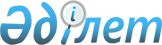 Қазақстан Республикасы Ұлттық экономика министрінің кейбір бұйрықтарына өзгерістер мен толықтырулар енгізу туралыҚазақстан Республикасы Ұлттық экономика министрінің 2016 жылғы 22 қарашадағы № 480 бұйрығы. Қазақстан Республикасының Әділет министрлігінде 2016 жылғы 22 желтоқсанда № 14553 болып тіркелді

      БҰЙЫРАМЫН:



      1. Қазақстан Республикасы Ұлттық экономика министрінің өзгерістер мен толықтырулар енгізілетін кейбір бұйрықтарының тізбесі бекітілсін.



      2. Бюджеттік инвестициялар және мемлекеттік-жекешелік әріптестікті дамыту департаменті: 

      1) осы бұйрықтың Қазақстан Республикасы Әділет министрлігінде мемлекеттік тіркелуін;

      2) осы бұйрық Қазақстан Республикасы Әділет министрлігінде мемлекеттік тіркелгеннен кейін күнтізбелік он күн ішінде оның баспа және электрондық түрдегі көшірмелерінің мерзімді баспасөз басылымдарына және «Әділет» ақпараттық-құқықтық жүйесіне ресми жариялауға, сондай-ақ Қазақстан Республикасы нормативтік құқықтық актілерінің эталондық бақылау банкіне енгізу үшін Республикалық құқықтық ақпарат орталығына жіберілуін;

      3) осы бұйрықтың Қазақстан Республикасы Ұлттық экономика министрлігінің интернет-ресурсында орналастырылуын;

      4) осы бұйрық Қазақстан Республикасы Әділет министрлігінде мемлекеттік тіркелгеннен кейін он жұмыс күні ішінде Қазақстан Республикасы Ұлттық экономика министрлігінің Заң департаментіне осы тармақтың 1), 2) және 3) тармақшаларында көзделген іс-шаралардың орындалуы туралы мәліметтердің ұсынылуын қамтамасыз етсін.



      3. Осы бұйрықтың орындалуын бақылау Қазақстан Республикасының Ұлттық экономика бірінші вице-министріне жүктелсін.



      4. Осы бұйрық алғашқы ресми жарияланған күнінен кейін күнтізбелік он күн өткен соң қолданысқа енгiзiледi.      Қазақстан Республикасының

      Ұлттық экономика министрі                  Қ. Бишімбаев      «КЕЛІСІЛДІ»

      Қазақстан Республикасының

      Қаржы министрі

      __________ Б. Сұлтанов

      2016 жылғы 22 қараша

Қазақстан Республикасы   

Ұлттық экономика министрінің

2016 жылғы 22 қарашадағы  

№ 480 бұйрығымен бекітілген 

Қазақстан Республикасы Ұлттық экономика министрінің

өзгерістер мен толықтырулар енгізілетін кейбір бұйрықтарының

тізбесі

      1. «Мемлекеттік-жекешелік әріптестік объектілерін мемлекеттік меншікке қабылдау қағидаларын бекіту туралы» Қазақстан Республикасы Ұлттық экономика министрінің міндетін атқарушының 2015 жылғы 25 қарашадағы № 713 бұйрығына (Нормативтік құқықтық актілерді мемлекеттік тіркеу тізіліміне № 12487 болып тіркелген, 2015 жылғы 31 желтоқсанда «Әділет» ақпараттық-құқықтық жүйесінде жарияланған) мынадай өзгерістер енгізілсін:



      көрсетілген бұйрықпен бекітілген Мемлекеттік-жекешелік әріптестік объектілерін мемлекеттік меншікке қабылдау қағидаларында (бұдан әрі – Қағидалар):



      2-тармақтың 7) тармақшасы алып тасталсын;



      5-тармақ мынадай редакцияда жазылсын:

      «5. Егер МЖӘ объектісі бойынша инвестициялық шығындарды өтеу жүзеге асырылған жағдайда МЖӘ объектісі мемлекеттік меншікке берілуге тиіс.»;



      9 тармақ мынадай редакцияда жазылсын: 

      «9. Жекеше әріптес МЖӘ шартының талаптарына сәйкес МЖӘ объектісін мемлекеттік меншікке беру мерзімі басталған сәттен бастап отыз жұмыс күні ішінде республикалық меншікке жататын МЖӘ объектілеріне қатысты – тиісті саладағы уәкілетті мемлекеттік органға немесе коммуналдық меншікке жататын МЖӘ объектілеріне қатысты – облыстардың (республикалық маңызы бар қаланың, астананың) жергілікті атқарушы органдарына объектіні мемлекеттік меншікке беру туралы өтінішпен жүгінеді.

      Егер МЖӘ шартында өзгеше белгіленбесе, МЖӘ объектісін мемлекеттік меншікке беру мерзімінің басталған сәті «Қазақстан Республикасындағы сәулет, қала құрылысы және құрылыс қызметі туралы» Қазақстан Республикасы Заңы 73-бабының 4-тармағына сәйкес объектіні пайдалануға қабылдау актісін бекіту күні болып табылады.

      Жекеше әріптес МЖӘ объектілерін мемлекеттік меншікке беру үшін тиісті саланың уәкілетті мемлекеттік органына немесе облыстардың (республикалық маңызы бар қаланың, астананың) жергілікті атқарушы органдарына өтінішпен бірге осы Қағидаларға қосымшаға сәйкес Мемлекеттік-жекешелік әріптестік объектілерін мемлекеттік меншікке қабылдау кезінде жекеше әріптес ұсынатын құжаттар тізбесіне сәйкес құжаттарды ұсынады.

      Жекеше әріптес МЖӘ объектісін мемлекеттік әріптеске тиісті техникалық жағдайда беруді қамтамасыз етеді.»;



      осы Қағидаларға қосымшаға сәйкес Мемлекеттік-жекешелік әріптестік объектілерін мемлекеттік меншікке қабылдау кезінде жекеше әріптес ұсынатын құжаттар тізбесі осы бұйрыққа 1-қосымшаға сәйкес редакцияда жазылсын.



      2. «Мемлекеттік-жекешелік әріптестік жобаларын жоспарлаудың және іске асырудың кейбір мәселелері туралы» Қазақстан Республикасы Ұлттық экономика министрінің міндетін атқарушының 2015 жылғы 25 қарашадағы № 725 бұйрығына (Нормативтік құқықтық актілерді мемлекеттік тіркеу тізіліміне № 12717 болып тіркелген, 2016 жылғы 4 ақпанда «Әділет» ақпараттық-құқықтық жүйесінде жарияланған) мынадай өзгерістер мен толықтырулар енгізілсін:



      көрсетілген бұйрықпен бекітілген Мемлекеттік-жекешелік әріптестік жобаларын жоспарлау және іске асыру қағидаларында (бұдан әрі – Қағидалар):



      6-тармақ мынадай редакцияда жазылсын: 

      «6. Осы Қағидалардың 5-тармағында көрсетілген құжаттардың сараптамасы және оларды келісу, мемлекеттік жоспарлау жөніндегі орталық немесе жергілікті уәкілетті орган келісуді жүзеге асыруын қоспағанда, бір мезгілде (қатарлас) жүзеге асырылады.

      МЖӘ жобасы бойынша мемлекеттік қолдау шаралары мен бюджеттен төлемдер жоспарланбаған жағдайларда жергілікті жобалар бойынша Заңның 25-бабы 8) тармақшасында көрсетілген жағдайларда МЖӘ жобасы тұжырымдамасының, МЖӘ жобасының ЖСҚ немесе ТЭН қоса алғанда конкурстық құжаттамасының сараптамасын қаржылық және инвестициялық талдау тәжірибесі бар қаржы институттары (екінші деңгейдегі банктер, консалтингтік компаниялар) жүргізуіне жол беріледі.»;



      8 және 9-тармақтар мынадай редакцияда жазылсын: 



      «8. Уәкілетті тұлға МЖӘ жобасын іске асыру қажеттігі туралы шешімді Мемлекеттік жоспарлау жүйесі құжаттарының, Қазақтан Республикасы Президенті, Қазақтан Республикасы Үкіметі тапсырмаларының немесе актілерінің негізінде, сондай-ақ кәсіпкерлік субъектілерінің бастамаларын ескере отырып қабылдайды.

      МЖӘ жобасының тұжырымдамасын өздігінен әзірлеу мүмкіндігі болмаған жағдайда, мемлекеттік орган МЖӘ жобасының тұжырымдамасын әзірлеу кезінде осы Қағидаларға 1-қосымшаға сәйкес нысан бойынша МЖӘ жобасын консультациялық сүйемелдеуді қаржыландыруға өтінім ұсынады.

      Мемлекеттік инвестициялық жобаны (бұдан әрі – МИЖ) МЖӘ тетігі бойынша қаржыландыру тәсілін айқындаған жағдайда, МЖӘ жобасын іске асыру қажеттігі туралы шешім МИЖ-дің инвестициялық ұсынысына экономикалық қорытынды негізінде де қабылданады.

      МЖӘ жобасының шеңберінде мемлекеттік мүлікті сенімгерлік басқару немесе мүліктік жалдау (жалға алу) шарты бойынша беру туралы шешім мынадай талаптардың бірі болған жағдайда қабылданады:

      1) МЖӘ жобасын іске асыру туралы Қазақстан Республикасы Президенті, Қазақстан Республикасы Үкіметінің тапсырмасы немесе актісі, сондай-ақ кәсіпкерлік субъектілерінің бастамасы;

      2) мемлекеттік қолдау шараларын, мемлекеттен субсидияларды, инвестициялық шығындар өтемақысын, операциялық шығындар өтемақысын, қолжетімділік үшін төлемақыны ұсыну, сондай-ақ МЖӘ жобасын консультациялық сүйемелдеуді жүргізу болжанса;

      3) МЖӘ объектісіне меншік құқығын беру болжанса.



      9. МЖӘ жобасын жоспарлау кезеңінде уәкілетті тұлғалар қажет болған жағдайда жобаны басқару сапасын қамтамасыз ету үшін ведомстволық бағыныстағы ұйымдардың мамандарын, тәуелсіз сарапшыларды, жобалық, инжинирингтік және басқа компанияларды, мүдделі және уәкілетті мемлекеттік органдарды, кәсіпкерлік субъектілерін, «Атамекен» Қазақстан Республикасы Ұлттық кәсіпкерлер палатасының өкілдерін, сондай-ақ консультанттарды тарту арқылы Ведомствоаралық жобалық топ құрылады.

      Ведомствоаралық жобалық топтың құрамы МЖӘ жобасын іске асыруға мүдделі уәкілетті тұлғаның бірінші басшысының бұйрығымен бекітіледі.

      Ведомствоаралық жобалық топ мына функцияларды жүзеге асырады:

      МЖӘ жобасын іске асыру тетіктері бойынша ұсыныстар мен бастамаларды зерделейді;

      МЖӘ жобасының басымдығын, жүзеге асыру тәсілін, конкурстың түрін, жер учаскелерін бөлуге, инженерлік желілерге қосылуға байланысты мәселелерді іріктейді, бағалайды, айқындайды;

      жоспарланып отырған МЖӘ жобасы бойынша маркетингтік және өзге де зерттеулердің нәтижелерін зерделейді;

      барлық қажетті есептеулерді, оның ішінде МЖӘ жобасының алдын ала есептеулерін зерделейді;

      МЖӘ жобасының тұжырымдамасына қосу үшін ұсыныстар әзірлейді;

      МЖӘ жобасын жоспарлау кезеңінен бастап МЖӘ шартын жасасу кезеңіне дейін МЖӘ жобасын әзірлеуге тартылған тұлғалардың барлық есептерін тыңдайды; 

      Келісім беретін уәкілетті органдар мен ұйымдардың ескертулерін алу бойынша келісу және сараптама процестері барысында МЖӘ жобасының тұжырымдамасын және конкурстық құжаттамасын пысықтауды жүзеге асырады.

      Бұл ретте сараптама және келісу қорытындыларында Ведомствоаралық жобалық топқа МЖӘ жобаларын басқару бойынша ұсынымдар көрсетіледі; 

      МЖӘ тұжырымдамасының және конкурстық құжаттаманың қараудан, келісуден, сараптамадан және бекітуден өту мерзімдерінің және рәсімдерінің сақталуын қадағалайды.»;



      13-тармақ мынадай редакцияда жазылсын: 

      «13. Конкурсты ұйымдастырушы келіп түскен ұсыныстарды жинақтайды және уәкілетті тұлғаның әлеуетті жекеше әріптестердің әрқайсысымен, оның ішінде жалғыз әлеуетті жекеше әріптеспен келіссөздер жүргізуі жолымен бәсекелі диалог ұйымдастыра алады.

      Бәсекелі диалог әрбір мүдделі әлеуетті жекеше әріптестердің, оның ішінде жалғыз әлеуетті жекеше әріптестің мүмкіндіктері мен қажеттіліктерін ескере отырып, техникалық, қаржылық, заңдық және МЖӘ жобасының басқа да қажетті параметрлері, мемлекеттік қолдау шаралары, үздік конкурстық өтінімді айқындау өлшемшарттары бойынша оңтайлы шешімдерді және өзге де шешімдерді қалыптастыру үшін ұйымдастырылады.»;



      15, 16 және 17-тармақтар мынадай редакцияда жазылсын: 



      «15. Уәкілетті тұлғалар МЖӘ жобасының тұжырымдамасын, конкурстық құжаттаманы бәсекелі диалогтың қорытындыларын, жобалық топ жұмысының нәтижелерін ескере отырып, сондай-ақ Заң талаптарын ескере отырып әзірлейді.

      МЖӘ жобасының тұжырымдамасын әлеуетті жекеше әріптес әзірлеген жағдайда жекеше әріптесті айқындау жөніндегі тікелей келіссөздерге қатысуға өтінімді енгізу үшін уәкілетті тұлғамен МЖӘ жобасының тұжырымдасын әзірлеуге байланысты талқылаулар жүргізуге жол беріледі. 

      Талқылауларға консультанттар, мүдделі мемлекеттік органдар, сарапшылар, және өзге де мүдделі тұлғалар тартылуы мүмкін.

      МЖӘ объектісін құру және (немесе) реконструкциялау құнын, мемлекеттік-жекешелік әріптестік субъектілерін мемлекеттік қолдау мен шығындарын өтеу көздерінің жиынтық құнын есептеу бойынша МЖӘ жобасын жоспарлау осы Қағидаларға 1-1-қосымшаға сәйкес жүзеге асырылады.



      16. МЖӘ жобасының тұжырымдамасы осы Қағидаларға 2-қосымшаға сәйкес құрылым бойынша мемлекеттік және (немесе) орыс тілдерінде әзірленеді.

      МЖӘ жобасының тұжырымдамасына уәкілетті тұлғаның бірінші басшысы немесе оны алмастыратын тұлға не ол уәкілеттік берген тұлға қол қояды.

      МЖӘ жобасының тұжырымдамасын, сондай-ақ оған қоса берілетін материалдарға, уәкілетті тұлғаның жауапты құрылымдық бөлімшесінің (ведомствоның) басшысы әрбір парағына қол қояды немесе нөмірленген беттермен тігілген түрде ұсынылады. Тігу кезінде соңғы беттің сырт жағы куәландырылады және бет саны көрсетіледі.



      17. МЖӘ жобасының тұжырымдамасы мынадай келісулер мен сараптамалардан өтеді:



      1) МЖӘ жобасының тұжырымдамасын енгізген күннен бастап 10 (он) жұмыс күні ішінде «Атамекен» Қазақстан Республикасының ұлттық кәсіпкерлер палатасының немесе оның аумақтық бөлімшелерінің (филиалдары/өкілдіктері) сараптама қорытындысын алу.

      «Атамекен» Қазақстан Республикасының ұлттық кәсіпкерлер палатасының, оның аумақтық бөлімшелері (филиалдары/өкілдіктері) сараптама қорытындысын беру кезінде мына мәселелерді қарайды:

      МЖӘ жобасының инвестициялық тартымдылығын;

      кәсіпкерлік субъектілерінің құқықтары мен заңды мүдделерін қорғау;



      2) жоба табиғи монополиялар салаларына тиесілі болған жағдайда, табиғи монополиялар салаларында және реттелетін нарықтарда басшылықты жүзеге асыратын уәкілетті мемлекеттік органмен МЖӘ жобасының тұжырымдамасын енгізген күннен бастап 10 (он) жұмыс күні ішінде тауарларға, жұмыстарға және көрсетілетін қызметтерге тарифтерді (бағаларды, алым мөлшерлемелерін) қалыптастыру және бекіту тәртібі бөлігінде келісу.

      Келісу кезінде мына мәселелер қаралады:

      МЖӘ жобасының табиғи монополиялар салаларына тиесілігі және МЖӘ жобасының табиғи монополиялар салаларына жататын реттелетін тауарлардың, жұмыстардың және көрсетілетін қызметтердің тізбесін келісу;

      тауарларды, жұмыстарды және көрсетілетін қызметтерді өндірудің, жылу және электр желілері, газ тарату жүйелері, сондай-ақ сумен жабдықтау және кәріз жүйелері дамуының өндірістік циклы;

      МЖӘ жобасының өңірдегі әлеуметтік-экономикалық ахуалға және МЖӘ жобасын іске асыруға қажеттілік, оның ішінде МЖӘ жобасының өңірдегі басқа да монополистердің қызметіне әсері;

      МЖӘ жобасының реттелетін тауарларына, жұмыстарына және көрсетілетін қызметтеріне тарифтерді (бағаны, алым мөлшерлемесін) қалыптастыру тәртібі және оның мөлшері.

      Табиғи монополиялар субъектілерінің жұмыс істеп тұрған объектілерін реконструкциялау немесе жаңғырту кезінде МЖӘ жобасын іске асыру көрсеткіштерінің тарифтердің өсуіне және көрсетілетін қызметтердің сапасын арттыруға, оның ішінде табиғи монополиялар субъектілері әзірлеген және іске асырып отырған іс-шаралар жоспарларына негізделген нормативтік шығыстарды азайтуға және (немесе) болған жағдайда, нормативтен жоғары шығыстарды жоюға әсері бойынша мәселелер қосымша қаралады;



      3) тиісті саланың уәкілетті органының салалық сараптама жүргізуі.

      МЖӘ жобасының тұжырымдамасына салалық сараптаманы ол енгізілген кезден бастап 10 (он) жұмыс күні ішінде салалық орталық мемлекеттік органдар (республикалық жобалар бойынша) немесе жергілікті салалық мемлекеттік органдар (жергілікті жобалар бойынша) жүргізеді.

      Бұл ретте МЖӘ жергілікті жобаларының тұжырымдамасын әзірлеушілер ақпараттық мақсатта МЖӘ тұжырымдамасын орталық салалық мемлекеттік органдарға (жоспарланатын МЖӘ жобасын іске асыру саласына байланысты) қатар жолдайды.

      Жоба тұжырымдамасы:

      1) саланың одан әрі дамуына ықпал ететін ағымдағы жай-күйінің проблемаларын;

      2) МЖӘ жобасы мақсаттарының салада орын алған проблемаларды шешуге сәйкестігін;

      3) жекеше әріптестің және ол ұсынатын тауарларды (жұмыстарды, көрсетілетін қызметтерді) тұтынушылардың мүдделері теңдестірілімдігін қамтамасыз ету қағидатын негізге ала отырып, МЖӘ жобасын іске асырудың балама нұсқаларын;

      4) МЖӘ жобасын іске асырған және мұндай іске асыру болмаған жағдайда саладағы ахуалды;

      5) МЖӘ жобасын іске асырудан түскен пайданы бөлуді;

      6) МЖӘ жобасын іске асырудың экономиканың сабақтас салаларына (аяларына) болжамды мультипликативті әсерін бағалауды қамтитын салалық сараптамаға жатады.

      МЖӘ жобасы бірнеше салалық мемлекеттік органдардың жауапкершілік аясын қозғаған жағдайда, көрсетілген салалық мемлекеттік органдар МЖӘ жобасы тұжырымдамасының тиісті салалық сараптамалар қорытындыларын қосымша ұсынады; 



      4) мемлекеттік жоспарлау жөніндегі орталық немесе жергілікті уәкілетті органның экономикалық қорытындысын МЖӘ дамыту орталығы (республикалық жобалар бойынша) немесе облыстардың, республикалық маңызы бар қалалар мен астананың жергілікті атқарушы органдары айқындаған сараптама жүргізуге уәкілетті заңды тұлғалар (жергілікті жобалар бойынша), оларды тартқан жағдайда, МЖӘ жобасының тұжырымдамасына жүргізген сараптама негізінде дайындау жолымен келісу.

      МЖӘ жобасының тұжырымдамасы мемлекеттік жоспарлау жөніндегі орталық немесе жергілікті уәкілетті органға мынадай қосымшалармен:

      1) МЖӘ жобасы тұжырымдамасының салалық сараптамасының оң қорытындысы;

      2) осы тармақта көзделген қажетті келісулер мен қорытындылардың өзге де нәтижелері;

      3) тиісті негіздемені қоса бере отырып, конкурстық құжаттаманы әзірлеу немесе түзету, сондай-ақ оған қажетті сараптамаларды жүргізу құнының есептеулерін;

      4) уәкілетті тұлғаның пікірі бойынша ұсынылған МЖӘ жобасының тұжырымдамасын жан-жақты және толық бағалау үшін қажетті өзге де материалдар мен мәліметтер бірге жолданады.

      МЖӘ жобасының тұжырымдамасына сараптама техникалық жағынан күрделі және (немесе) бірегей болып табылатын жобалар бойынша МЖӘ жобасының тұжырымдамасын енгізген күннен бастап 20 (жиырма) жұмыс күні ішінде жүзеге асырылады.

      Жобалардың қалғандары бойынша – МЖӘ жобасының тұжырымдамасын енгізген күннен бастап 10 (он) жұмыс күні ішінде жүзеге асырылады.

      Сараптаманы ескере отырып, МЖӘ жобасының тұжырымдамасын мемлекеттік жоспарлау жөніндегі орталық немесе жергілікті уәкілетті органмен келісудің жалпы мерзімі техникалық жағынан күрделі және (немесе) бірегей болып табылатын жобалар бойынша 30 (отыз), ал жобалардың қалғандары бойынша – 20 (жиырма) жұмыс күннен аспайды.»;



      19-тармақ мынадай редакцияда жазылсын:

      «19. МЖӘ жобасының тұжырымдамасына сараптама мыналар:



      1) МЖӘ жобасының тұжырымдамасы;



      2) «Атамекен» Қазақстан Республикасының Ұлттық кәсіпкерлер палатасының немесе оның аумақтық бөлімшелерінің (филиалдары/өкілдіктері), табиғи монополиялар салаларында және реттелетін нарықтарда басшылықты жүзеге асыратын уәкілетті мемлекеттік орган (жобаның табиғи монополиялар салаларына тиесілі болған жағдайда), сондай-ақ тиісті саланың уәкілетті органының келісулері мен сараптамалары нәтижелері;



      3) конкурстық құжаттаманы әзірлеу немесе түзету, сондай-ақ оған қажетті сараптамаларды жүргізу құнының есептеулері;



      4) МЖӘ жобасының тұжырымдамасын әзірлеушінің пікірі бойынша ұсынылатын МЖӘ жобасының тұжырымдамасын жан-жақты және толық бағалау үшін қажетті өзге де материалдар мен мәліметтер негізінде жүргізіледі.»;



      мынадай мазмұндағы 23-1-тармақпен толықтырылсын:

      «23-1. Құны 4 000 000 айлық есептік көрсеткіштен аспайтын жергілікті МЖӘ жобасының тұжырымдамасын қарауды осы кезеңдегі уәкілетті органдар мен ұйымдардың қызметін Ведомствоаралық жобалық топ үйлестіре отырып мынадай тәртіпте жүзеге асады:



      1) бір мезгілде 10 (он) жұмыс күнінен аспайтын мерзімде: 

      Атамекен» Қазақстан Республикасының Ұлттық кәсіпкерлер палатасының аумақтық бөлімшелері (филиалдары/өкілдіктері);

      табиғи монополиялар салаларында және реттелетін нарықтарда басшылықты жүзеге асыратын уәкілетті мемлекеттік орган (жоба табиғи монополиялар салаларына тиесілі болған жағдайда);

      тиісті саланың уәкілетті органы қарайды;



      2) МЖӘ жобасы бойынша мемлекеттік қолдау шаралары мен жергілікті бюджеттен төлемдер жоспарланбаған жағдайларда – МЖӘ жобасы тұжырымдамасының сараптамасын (олар тартылған жағдайда) қаржылық және инвестициялық талдау тәжірибесі бар қаржы институттары (екінші деңгейдегі банктер, консалтингтік компаниялар) немесе жергілікті атқарушы органдар айқындайтын заңды тұлғалар 10 (он) жұмыс күнінен аспайтын мерзімде;



      3) мемлекеттік жоспарлау жөніндегі жергілікті уәкілетті орган 3 (үш) жұмыс күнінен аспайтын мерзімде жүзеге асырады.»;



      24-тармақ мынадай редакцияда жазылсын:

      «24. МЖӘ жобасының тұжырымдамасын бекітуді осы Қағидаларда көзделген барлық келісулер және сараптамалардың нәтижелері негізінде уәкілетті тұлғалар 3 (үш) жұмыс күнінен аспайтын мерзімде жүзеге асырады.»;



      25 және 26-тармақтар мынадай редакцияда жазылсын:



      «25. Республикалық МЖӘ жобалары бойынша конкурстық құжаттаманы әзірлеуші мемлекеттік орган мемлекеттік жоспарлау жөніндегі орталық уәкілетті органға, жергілікті МЖӘ жобалары бойынша – мемлекеттік жоспарлау жөніндегі жергілікті уәкілетті органға бекітілген МЖӘ жобасының тұжырымдамасы, оған берілген қорытындылар және басқа да тиісті сараптамалар қоса берілген өтінімді, конкурстық құжаттаманы әзірлеу немесе түзету, сондай-ақ оған қажетті сараптамалар жүргізу мәселесін МЖӘ жобасының тұжырымдамасын бекіткен күннен бастап 3 (үш) жұмыс күнінен аспайтын мерзімде одан әрі тиісті бюджет комиссиясының қарауына енгізу үшін жолдайды.



      26. Өтінімнің негізінде мемлекеттік жоспарлау жөніндегі орталық немесе жергілікті уәкілетті орган конкурстық құжаттаманы әзірлеуге және түзетуге, сондай-ақ оған қажетті сараптамаларды жүргізуге, әзірленген жобалау-сметалық құжаттамалары (бұдан әрі – ЖСҚ) бар, сондай-ақ техникалық жағынан күрделі болып табылмайтын, үлгі жобалар, үлгі жобалық шешімдер және қайта қолданылатын жобалар негізінде іске асырылатын жобалар бойынша объектінің нақты алаңына қолда бар ЖСҚ-ны байланыстыруға қорытындыны қалыптастырады және бюджет заңнамасының мерзімдеріне сәйкес тиісті бюджет комиссиясының қарауына енгізеді.»;



      29-тармақ мынадай редакцияда жазылсын:

      «29. МЖӘ жобасы табиғи монополиялар салаларына жататын жағдайда, конкурсты ұйымдастырушы конкурстық құжаттаманы табиғи монополиялар салаларында және реттелетін нарықтарда басшылықты жүзеге асыратын уәкілетті мемлекеттік органмен олар келіп түскен күннен бастап 10 (он) жұмыс күні ішінде мына мәселелерді қарай отырып:



      1) табиғи монополиялар саласына жататын көрсетілетін қызметтерге (тауарларға, жұмыстарға) тарифтерді (бағаларды, алым мөлшерлемелерін) қалыптастыру және бекіту тәртібі бөлігінде конкурстық құжаттама ережелерінің Қазақстан Республикасының табиғи монополиялар салаларындағы қолданыстағы заңнамасының талаптарына сәйкес келуін;



      2) конкурстық құжаттаманың МЖӘ жобасының тұжырымдамасындағы тарифтер қалыптастырудың экономикалық, қаржылық, техникалық және басқа да параметрлеріне және МЖӘ жобасының техникалық-экономикалық негіздемесі (бұдан әрі - ТЭН) бар болған жағдайда оған сәйкес келуін;



      3) конкурсқа қатысушылар ұсынған конкурстық өтінімнің құрамында МЖӘ жобасының тариф қалыптастырумен байланысты құжаттар тізбесін келісуін;



      4) тариф қалыптастырумен байланысты конкурстық құжаттаманың елеулі шарттарын келісуін;



      5) МЖӘ жобасының тариф қалыптастырумен байланысты МЖӘ шартына енгізілетін ережелер мен қосымшалар бөлігінде МЖӘ шартының жобасын келісуін;



      6) МЖӘ-нің жұмыс істеп тұрған объектілерін жаңғырту немесе реконструкциялау кезінде іске қосылған негізгі құрал-жабдықтардың өтімділік құнының жұмыс істеп тұрған деңгейінің капитал құрушы шығындар есебінен ұлғаюына немесе сақталуына қол жеткізу және МЖӘ жобасын іске асыру шеңберінде әзірленген және іске асырылатын іс-шаралар жоспарына негізделген нормативтік шығындарды төмендету және (немесе) бар болған жағдайда нормативтен жоғары шығындарды жоюды;



      7) реттеліп көрсетілетін қызметтер (тауарлар, жұмыстар) бойынша шығыстар, өндірістік шығындарды азайтуды;



      8) реттеліп және реттелмей көрсетілетін қызметтердің (тауарлардың, жұмыстардың) көлемі, ұсынылатын реттеліп көрсетілетін қызметтердің (тауарлардың, жұмыстардың) көлемін ұлғайту және (немесе) сапасын арттыруды;



      9) тарифті (бағаны, алым мөлшерлемелерін) қалыптастыру тәртібі және ұсынылатын реттеліп көрсетілетін қызметтерге (тауарларға, жұмыстарға) тарифтің шекті лимитін;



      10) қарыз алудың және қарыз ресурстарын өтеудің схемасы мен шарттарын;



      11) МЖӘ жобасының негізгі қаржы-экономикалық көрсеткіштері – Қазақстан Республикасының әлеуметтік-экономикалық даму болжамының және МЖӘ жобалары бойынша мемлекеттік міндеттемелерді төлеу болжамының көрсеткіштерін ескере отырып, пайданың (кірістіліктің), тартылған активтеріне пайданың, реттеліп көрсетілетін қызметтерге (тауарларға, жұмыстарға) тарифтердің (бағалардың, алымдар мөлшерлемелерінің) өсу болжамы шеңберінде субъектілердің көрсетілетін қызметтеріне тарифтер (бағалар, алымдар мөлшерлемелерінің) деңгейіндегі қолма-қол ақшаның дисконтталған ағымдарының ішкі нормаларын келіседі.»;



      31, 32, 33 және 34-тармақтар мынадай редакцияда жазылсын:



      «31. Конкурсты ұйымдастырушы республикалық МЖӘ жобаларының конкурстық құжаттамасын бюджетті атқару жөніндегі орталық уәкілетті органға келісуге жолдайды.



      32. Бюджетті атқару жөніндегі орталық уәкілетті орган, егер жоба техникалық жағынан күрделі және (немесе) бірегей болып табылса, конкурстық құжаттаманы құзыретіне кіретін мәселелер бойынша ол түскен күннен бастап 20 (жиырма) жұмыс күні ішінде, ал жобалардың қалғандары бойынша – 10 (он) жұмыс күні ішінде мына мәселелерді:



      1) инфрақұрылымдық облигациялар бойынша мемлекеттің кепілгерлігін немесе МЖӘ жобаларын қаржыландыру үшін тартылатын қарыздар бойынша мемлекеттік кепілдікті ұсынуды.

      Бюджетті атқару жөніндегі орталық уәкілетті орган мемлекет кепілгерлігін ұсынуды көздейтін конкурстық құжаттаманы келісу кезінде, МЖӘ жобасы бойынша жекеше әріптесті айқындау жөніндегі конкурс шеңберінде конкурсты ұйымдастырушы беруді ұсынған мемлекет кепілгерлігінің көлемін және мемлекет кепілгерлігін берумен байланысты конкурстық құжаттаманың елеулі шарттарын келіседі.

      Мемлекеттік кепілдіктерді ұсыну бюджетті атқару жөніндегі орталық уәкілетті орган айқындайтын шарттарда және тәртіпте жүзеге асырылады;



      2) МЖӘ объектісін республикалық меншікке қабылдау немесе республикалық меншіктегі бар объектіні МЖӘ жобасын іске асыру үшін беруді қарап, келісуді жүргізеді.

      Конкурстық құжаттаманы бюджетті атқару жөніндегі орталық уәкілетті органмен келісу келісім туралы немесе келіспеу себептерін немесе конкурстық құжаттаманы пысықтау бойынша талаптарды көрсете отырып келіспеу туралы хат түрінде ресімделеді.



      33. Конкурсты ұйымдастырушы конкурстық құжаттаманы, оның ішінде оған өзгерістер және (немесе) толықтырулар енгізу кезінде, мемлекеттік жоспарлау жөніндегі орталық немесе жергілікті уәкілетті органға келісуге жолдайды.

      Конкурстық құжаттамаға өзгерістер және (немесе) толықтырулар енгізу кезінде тиісті салыстырма кесте, сондай-ақ ұсынылған өзгерістер және (немесе) толықтыруларды ескере отырып, жаңа редакциядағы конкурстық құжаттама келісуге ұсынылады.

      Конкурстық құжаттама, оның ішінде оған өзгерістер және (немесе) толықтырулар енгізу кезінде, уәкілетті тұлғаның жауапты құрылымдық бөлімшесінің (ведомствосының) басшысы әр парағына қол қояды немесе беттері нөмірленіп, тігілген түрде ұсынылады. Тігу кезінде соңғы беттің сырты куәландырылады және бет саны көрсетіледі.

      Конкурсты ұйымдастырушы конкурстық құжаттаманың жобасын келісуге жолдаған кезде, байланысушы тұлға – конкурсты ұйымдастырушының өкілінің тегін, атын, әкесінің атын (бар болған жағдайда), лауазымын, телефонын және электрондық поштасының мекенжайын (мекенжайларын) көрсетеді.



      34. Мемлекеттік жоспарлау жөніндегі орталық немесе жергілікті уәкілетті орган конкурстық құжаттама түскен күннен бастап 3 (үш) жұмыс күні ішінде оны МЖӘ дамыту орталығына немесе облыстардың, республикалық маңызы бар қалалардың және астананың жергілікті атқарушы органдары айқындайтын заңды тұлғаларға, егер жоба техникалық жағынан күрделі және (немесе) бірегей болып табылса, осы ұйымға конкурстық құжаттаманы ұсынған күннен бастап 30 (отыз) жұмыс күні ішінде жүргізілетін сараптама жүргізу үшін, оның ішінде оған өзгерістер және (немесе) толықтырулар енгізу кезінде жүргізу үшін жолдайды, ал жобалардың қалғандары бойынша – 15 (он бес) жұмыс күні ішінде жолдайды.

      Мемлекеттік жоспарлау жөніндегі орталық немесе жергілікті уәкілетті органның конкурстық құжаттаманы қарауының жалпы мерзімі, сараптаманы қоса алғанда, техникалық жағынан күрделі және (немесе) бірегей болып табылатын жобалар бойынша 40 (қырық), ал жобалардың қалғандары бойынша – 30 (отыз) жұмыс күнінен аспау қажет.»;



      мынадай мазмұндағы 34-1-тармақпен толықтырылсын:

      «34-1. МЖӘ жобасы бойынша мемлекеттік қолдау шаралары мен бюджеттен төлемдер жоспарланбаған кезде жергілікті жобалары бойынша Заңның 25-бабы 8) тармақшасында көрсетілген жағдайларда ЖСҚ немесе ТЭН қоса алғанда, конкурстық құжаттама сараптамасын қаржылық және инвестициялық талдау тәжірибесі бар қаржы институттары (екінші деңгейдегі банктер, консалтингтік компаниялар) 15 (он бес) жұмыс күні ішінде жүргізуіне жол беріледі.»;



      40-тармақтың орыс тіліндегі мәтініне өзгеріс енгізілді, қазақ тіліндегі мәтін өзгермейді және 41-тармақ мынадай редакцияда жазылсын:



      «41. Мемлекеттік жоспарлау жөніндегі орталық немесе жергілікті уәкілетті орган конкурстық құжаттаманы келіседі және МЖӘ дамыту орталығы немесе облыстардың, республикалық маңызы бар қалалардың және астананың жергілікті атқарушы органдары айқындайтын сараптама жүргізуге уәкілетті заңды тұлғалар жасаған конкурстық құжаттама сараптамасының қорытындысын конкурсты ұйымдастырушыға жолдайды.

      МЖӘ дамыту орталығы жүргізген конкурстық құжаттамаға МЖӘ жобасы бойынша республикалық бюджеттен шығыстарды тудыратын бір немесе бірнеше мемлекеттік қолдау шараларын, жекеше әріптестің шығыстарын өтеу және кірістерді алу көздерін ұсынуды енгізу мүмкіндігі туралы ұсынымдарды қамтитын конкурстық құжаттама сараптамасының оң қорытындысы болған жағдайда мемлекеттік жоспарлау жөніндегі орталық уәкілетті орган оны республикалық бюджет комиссиясының қарауына шығару үшін бюджеттік жоспарлау және бюджетті атқару жөніндегі орталық уәкілетті органға жолдайды.

      Облыстардың, республикалық маңызы бар қалалардың және астананың жергілікті атқарушы органдары айқындайтын сараптама жүргізуге уәкілетті заңды тұлғалар жүргізген конкурстық құжаттамаға МЖӘ жобасы бойынша жергілікті бюджеттен шығыстарды тудыратын бір немесе бірнеше мемлекеттік қолдау шараларын, жекеше әріптестің шығыстарын өтеу және кірістерді алу көздерін ұсынуды енгізу мүмкіндігі туралы ұсынымдарды қамтитын конкурстық құжаттама сараптамасының оң қорытындысы болған жағдайда мемлекеттік жоспарлау жөніндегі жергілікті уәкілетті орган оны тиісті бюджет комиссиясының қарауына шығарады.

      Мемлекеттік жоспарлау жөіндегі жергілікті уәкілетті орган оңайлатылған конкурстық рәсімдерді пайдалана отырып, жекеше әріптесті айқындау жөніндегі конкурс үшін дайындалған МЖӘ жобасы бойынша жергілікті бюджеттен шығыстарды тудыратын бір немесе бірнеше мемлекеттік қолдау шараларын, жекеше әріптестің шығыстарын өтеу және кірістерді алу көздерін қамтитын конкурстық құжаттама бойынша қорытынды дайындайды (заңды тұлғалардың сараптама өткізуінсіз) және оны тиісті бюджет комиссиясының қарауына шығарады.»;



      мынадай мазмұндағы 41-1-тармақпен толықтырылсын:

      «41-1. Ұлттық валютаның шетел валютасының бағамына қатысты елеулі өзгеру себебінен техникалық шешімдердің өзгеруін талап етпейтін, жаңа объектiлердi құруға (құрылысына) не бар объектiлердi реконструкциялауға бағытталған МЖӘ жобасының сметалық құны ұлғайған жағдайда, кейіннен ведомстводан тыс кешенді сараптамасын жүргізе отырып ТЭН-ге және (немесе) ЖСҚ-ға түзету жүргізіледі, бұл ретте МЖӘ дамыту орталығы немесе облыстардың, республикалық маңызы бар қалалар мен астананың жергілікті атқарушы органдары айқындайтын сараптаманы жүргізуге уәкілетті заңды тұлғалар сараптамасы және мемлекеттік жоспарлау жөніндегі уәкілетті орган қорытындысы қажет емес.

      Конкурсты ұйымдастырушы осы мәселені тиісті бюджет комиссиясының қарауына шығару үшін бюджеттік жоспарлау және бюджетті атқару жөніндегі орталық уәкілетті органға (республикалық жобалар бойынша) немесе мемлекеттік жоспарлау жөніндегі жергілікті уәкілетті органға (жергілікті жобалар бойынша) өтінім жолдайды.

      Тиісті бюджет комиссиясының шешімі негізінде конкурстық құжаттаманы қайта бекіту жүзеге асырылады.»;



      65-тармақ мынадай редакцияда жазылсын:

      «65. Пайдаланылмаған немесе ішінара пайдаланылған бюджет қаражатын қайтару кейіннен түсімдердің және төлемдер бойынша қаржыландырудың жиынтық жоспарына, міндеттемелер бойынша қаржыландырудың жиынтық жоспарына өзгерістер енгізе отырып, белгіленген тәртіппен әзірленген және қабылданған тиісті бөлінетін бюджеттік бағдарламаларды бөлу туралы мемлекеттік жоспарлау жөніндегі орталық уәкілетті органның бұйрығына немесе облыстың, республикалық маңызы бар қаланың және астананың жергілікті атқарушы органының шешіміне өзгерістер енгізу туралы мемлекеттік жоспарлау жөніндегі орталық уәкілетті органның бұйрығы немесе облыстың, республикалық маңызы бар қаланың және астананың жергілікті атқарушы органының шешімі негізінде тиісті бюджет комиссияларының тиісті шешімінсіз мемлекеттік жоспарлау жөніндегі орталық немесе жергілікті уәкілетті органның тиісті бюджеттік бағдарламаларын қалпына келтіру арқылы жүзеге асырылады.»;



      75-тармақтың бесінші абзацы мынадай редакцияда жазылсын:

      «Комиссияның құрамына мемлекеттік жоспарлау, бюджетті атқару жөніндегі уәкілетті органдардың өкілдері кіреді (конкурсты ұйымдастырушы орталық мемлекеттік орган болғанда – бірінші басшылар орынбасарларынан төмен емес).»;



      77-тармақ мынадай редакцияда жазылсын:

      «77. Техникалық жағынан күрделі және (немесе) бірегей болып табылатын жобалар бойынша жекеше әріптесті айқындау жөніндегі конкурсты өткізу туралы ақпарат мемлекеттік жоспарлау жөніндегі уәкілетті органға бір мезетте хабарлана отырып, конкурсты ұйымдастырушының ресми интернет-ресурсында және мерзімді баспа басылымдарында мемлекеттік және орыс тілдерінде жекеше әріптесті айқындау жөніндегі конкурсты өткізу күніне дейін кемінде күнтізбелік 60 (алпыс) күн бұрын, ал жекеше әріптесті айқындау жөніндегі конкурсты қайта өткізу кезінде – кемінде күнтізбелік 30 (отыз) күн бұрын орналастырылады.

      Жобалардың қалғандары бойынша – жекеше әріптесті айқындау жөніндегі конкурсты өткізу күніне дейін кемінде күнтізбелік 30 (отыз) күн бұрын, ал жекеше әріптесті айқындау жөніндегі конкурсты қайта өткізу кезінде – кемінде күнтізбелік 15 (он бес) күн бұрын орналастырылады.»;



      81-тармақ мынадай редакцияда жазылсын:

      «81. Конкурстық құжаттаманы алған тұлғалар қажет болған жағдайда конкурсты ұйымдастырушыға конкурстық құжаттаманың ережелерін түсіндіру туралы сұрау салады.

      Түсіндіру туралы сұрау, егер жоба техникалық жағынан күрделі және (немесе) бірегей болып табылатын болса, конкурстық өтінімдерді ұсынудың түпкілікті мерзімі аяқталғанға дейін күнтізбелік 30 (отыз) күннен кешіктірілмеуі тиіс, ал жобалардың қалғандары бойынша – конкурстық өтінімдерді ұсынудың түпкілікті мерзімі аяқталғанға дейін күнтізбелік 15 (он бес) күннен кешіктірілмеуі тиіс. Жекеше әріптесті айқындау жөніндегі конкурсты қайта өткізу кезінде олар туралы мәліметтер конкурстық құжаттаманы алған тұлғаларды тіркеу журналына енгізілген тұлғалар, егер жоба техникалық жағынан күрделі және (немесе) бірегей болып табылатын болса, конкурстық өтінімдерді ұсынудың түпкілікті мерзімі аяқталғанға дейін күнтізбелік 15 (он бес) күннен кешіктірмей, ал жобалардың қалғандары бойынша – конкурстық өтінімдерді ұсынудың түпкілікті мерзімі аяқталғанға дейін күнтізбелік 10 (он) күннен кешіктірмей конкурстық құжаттаманың ережелерін түсіндіру туралы сұрау салады.

      Конкурсты ұйымдастырушы сұрау салу тіркелген күннен бастап 3 (үш) жұмыс күні ішінде оған жауап жолдайды және сұрау салудың кімнен түскенін көрсетпей, конкурсты ұйымдастырушы конкурстық құжаттама ұсынған барлық әлеуетті жекеше әріптестерге осындай түсіндірмені хабарлайды.

      Конкурсты ұйымдастырушы конкурстық құжаттаманың мазмұны бойынша түсіндірмелерді арнайы құрылған интернет-ресурс (веб-портал) немесе басқа электрондық тәсілмен жолдауға құқылы.

      Әлеуетті жекеше әріптестерден ұсыныстар түскен жағдайда, конкурсты ұйымдастырушы қажеттігіне қарай бәсекелі диалогты ұйымдастырады.

      Бәсекелі диалог әрбір мүдделі әлеуетті жекеше әріптестің қажеттіліктері мен мүмкіндіктерін ескере отырып, МЖӘ жобасының техникалық, қаржылық, заңды және басқа да қажетті параметрлері, мемлекеттік қолдау шаралары, жекеше әріптесті іріктеу өлшемшарттары бойынша оңтайлы шешімдерді және басқа да шешімдерді қалыптастыру үшін ұйымдастырылады.

      Бәсекелі диалогқа қатысушылардың барлығы оны жүргізу барысында алынған ақпараттың құпиялылығын сақтайды.

      Конкурсты ұйымдастырушы техникалық жағынан күрделі және (немесе) бірегей болып табылатын жобалар бойынша конкурстық өтінімдерді ұсынудың мерзімі өткенге дейін күнтізбелік 20 (жиырма) күннен кешіктірілмейтін мерзімде, ал жобалардың қалғандары бойынша – конкурстық өтінімдерді ұсынудың түпкілікті мерзімі аяқталғанға дейін күнтізбелік 10 (он) күннен кешіктірілмейтін мерзімде, кейіннен конкурстық құжаттамаға сараптама жүргізуді қамтамасыз ете отырып, өз бастамасымен немесе әлеуетті жекеше әріптестің сұрау салуына жауап ретінде конкурстық құжаттамаға өзгерістер және (немесе) толықтырулар енгізе алады.

      Жекеше әріптесті айқындау жөніндегі конкурсты қайта өткізу кезінде – күнтізбелік 10 (он) күннен кешіктірілмейтін мерзімде. Енгізілген өзгерістердің және (немесе) толықтырулардың міндетті күші болады.

      Бұл ретте конкурсты ұйымдастырушы конкурстық құжаттамаға өзгерістер және (немесе) толықтырулар енгізу туралы шешім қабылданған күннен бастап 1 (бір) жұмыс күнінен кешіктірмей осы шешім жөнінде әлеуетті жекеше әріптестердің барлығын хабардар етеді.

      Конкурсты ұйымдастырушы сараптама нәтижелерін алған күннен бастап 1 (бір) жұмыс күнінен кешіктірмей, конкурстық құжаттамаға енгізілген өзгерістердің және (немесе) толықтырулардың мәтінін барлық әлеуетті жекеше әріптестерге ұсынады. Бұл ретте конкурсты ұйымдастырушы әлеуетті жекеше әріптестердің осы өзгерістерді және (немесе) толықтыруларды конкурстық өтінімдерде ескеруі үшін конкурстық өтінімдерді ұсыну мерзімін кемінде күнтізбелік 30 (отыз) күн мерзімге, ал жекеше әріптесті айқындау жөніндегі қайта конкурс кезінде – кемінде күнтізбелік 15 (он бес) күн мерзімге ұзартады.»;



      86 және 87-тармақтар мынадай редакцияда жазылсын:



      «86. Конкурсты ұйымдастырушы біліктілік іріктеуді әлеуетті жекеше әріптестердің біліктілік талаптарына сәйкестігін бағалауды жүргізу арқылы құжаттарды ұсыну мерзімі аяқталған кезден бастап 5 (бес) жұмыс күні ішінде жүзеге асырады.

      Әлеуетті жекеше әріптестердің конкурстық құжаттамада белгіленген қойылатын біліктілік талаптарына сәйкестігін растайтын құжаттарда талаптарға сәйкес келмеулер анықталған жағдайда конкурсты ұйымдастырушы әлеуетті жекеше әріптеске анықталған сәйкес келмеулерді жою туралы хабарлайды.

      Хабарламаны жолдаған күннен бастап және тиісті құжаттарды ұсынғанға дейін біліктілік іріктеуді өткізу мерзімдері тоқтатылады.

      Тиісті құжаттарды хабарламада белгіленген мерзімнен кеш ұсынған әлеуетті жекеше әріптес біліктілік іріктеуден өтпеген деп танылады.



      87. Біліктілік іріктеу нәтижелері Комиссия қарауына шығарылады, оның шешімі хаттамамен ресімделеді. 

      Біліктілік іріктеуден өткен әлеуетті жекеше әріптес жекеше әріптесті айқындау жөніндегі конкурсқа қатысушы деп танылады. 

      Конкурсты ұйымдастырушы біліктілік іріктеу нәтижелерін біліктілік іріктеу аяқталған күннен бастап 2 (екі) жұмыс күні ішінде әлеуетті жекеше әріптестерге жолдайды.»;



      109-тармақ алып тасталсын;



      118, 119 және 120-тармақтар мынадай редакцияда жазылсын:



      «118. МЖӘ шартының жобасын, оның ішінде оған өзгерістер және (немесе) толықтырулар енгізу кезінде сараптама жүргізудің мақсаты МЖӘ шартының, оның ішінде оған өзгерістер мен (немесе) толықтырулар енгізу кезінде талдау, МЖӘ жобасының іске асырылуының тиімділігін қамтамасыз ету және тәуекелдерді басқару жөніндегі Комиссияға және өзге де мүдделі адамдарға ұсынымдар әзірлеу болып табылады.



      119. МЖӘ шартының жобасына сараптама қорытындысы мыналарды:

      1) үздік конкурстық өтінімді айқындау туралы хаттаманың және МЖӘ жобасы мен МЖӘ шартының талаптарын нақтылау жөніндегі хаттаманың ережелерін ескере отырып, конкурс шарттарына, әлеуетті жекеше әріптестің конкурстық өтінімінің бастапқы параметрлеріне сәйкес шарт жобасын талдауды; 

      2) сыртқы жағдайлардың МЖӘ жобасын іске асыруға әсерін бағалауды қоса алғанда, мемлекеттік әріптес пен жекеше әріптестің тәуекелдерін талдауды;

      3) МЖӘ субъектілерінің қызметін мемлекеттік қолдау шараларын, көлемі мен ұсыну шарттарын, сондай-ақ МЖӘ субъектілерінің шығындарын өтеуі мен кірістерді алуын талдауды; 

      4) тараптардың жауапкершіліктерін, МЖӘ жобасын іске асыру шеңберінде туындауы мүмкін дауларды қарау шарттарын талдауды; 

      5) тұжырымдар мен ұсынымдарды қамтиды.



      120. МЖӘ шартының жобасына сараптама қорытындысы оған өзгерістер және (немесе) толықтырулар енгізу кезінде мыналарды:

      1) үздік конкурстық өтінімді айқындау туралы хаттаманың және МЖӘ жобасы мен МЖӘ шартының талаптарын нақтылау жөніндегі хаттаманың ережелерін ескере отырып, конкурс шарттарына, әлеуетті жекеше әріптестің конкурстық өтінімінің бастапқы параметрлеріне сәйкес МЖӘ шартының жобасына енгізілетін өзгерістер мен толықтыруларды талдауды;

      2) алдыңғы қаржы жылының қорытындылары бойынша жекеше әріптестің қаржылық жай-күйін талдауды; 

      3) сыртқы жағдайлардың МЖӘ жобасын іске асыруға әсерін қоса алғанда, МЖӘ шарттарына өзгерістер мен толықтырулар енгізу кезінде мемлекеттік әріптес пен жекеше әріптестің тәуекелдерін талдауды;

      4) енгізілетін өзгерістер мен толықтырулардың МЖӘ субъектілерінің қызметін мемлекеттік қолдау шаралары, көлемі мен ұсыну шарттары бойынша сәйкестігін, сондай-ақ МЖӘ шарттарында көрсетілген МЖӘ субъектілерінің шығындарын өтеу мен кірістерді алуын талдауды; 

      5) МЖӘ шарттарына енгізілетін өзгерістер мен толықтырулардың МЖӘ жобасын іске асыру барысына әсерін талдауды; 

      6) тараптардың жауапкершіліктерін, МЖӘ жобасын іске асыру шеңберінде туындауы мүмкін дауларды қарау шарттарын талдауды;

      7) тұжырымдар мен ұсынымдарды қамтиды.»;



      131-тармақ мынадай редакцияда жазылсын:



      «131. Екі кезеңдік рәсімдерді пайдалана отырып, жекеше әріптесті айқындау жөніндегі конкурстың бірінші кезеңі мыналарды:

      1) конкурсты ұйымдастырушының техникалық тапсырманы қалыптастыруын;

      2) екi кезеңдiк рәсiмдердi пайдалана отырып, жекеше әріптесті айқындау жөніндегі конкурсты өткiзу туралы хабарландыруды жариялауды көздейді.

      Екі кезеңдік рәсімдерді пайдалана отырып, жекеше әріптесті айқындау жөніндегі конкурсты өткізу жөніндегі ақпарат МЖӘ жобасы туралы, техникалық тапсырмаға сәйкес әзірленген техникалық ұсыныстарды әлеуетті жекеше әріптестер ұсынатын күні, орны және уақыты туралы мәліметтерді қамтиды;

      3) конкурсты ұйымдастырушының әлеуетті жекеше әріптестерге техникалық тапсырма ұсынуын көздейді.

      Бұл кезеңде конкурсты ұйымдастырушы әлеуетті жекеше әріптестерге біліктілік талаптарын да ұсынады;

      4) әлеуетті жекеше әріптестің техникалық тапсырмаға сәйкес әзірленген техникалық ұсыныстарды ұсынуын көздейді.

      Бұл кезеңде әлеуетті жекеше әріптес олардың негізінде конкурсты ұйымдастырушы біліктілік іріктеу жүргізетін қойылатын біліктілік талаптарына сәйкестікті растайтын құжаттарды да ұсынады;

      5) конкурсты ұйымдастырушының техникалық ұсыныстарды қарауын және әлеуетті жекеше әріптестермен МЖӘ объектісінің техникалық-экономикалық және пайдалану сипаттамаларына және МЖӘ шарты жобасының талаптарына қатысты мәселелерді талқылауын көздейді.

      Бұл кезеңде конкурсты ұйымдастырушы МЖӘ жобасының қаржылық, заңдық және өзге де параметрлері бойынша оңтайлы шешімдерді қалыптастыру қажет болған жағдайда, әрбір мүдделі әлеуетті жекеше әріптестің қажеттіліктері мен мүмкіндіктерін ескере отырып, бәсекелі диалог ұйымдастырады.

      Бәсекелі диалогқа қатысушылардың барлығы оны жүргізу барысында алынған ақпараттың құпиялылығын сақтайды;

      6) конкурсты ұйымдастырушының конкурстық құжаттамасын әзірлеуін және бекітуін көздейді.

      Конкурсты ұйымдастырушы конкурстық құжаттаманы әзірлеуді әлеуетті жекеше әріптестермен МЖӘ объектісінің техникалық-экономикалық және пайдалану сипаттамаларына және МЖӘ шарты жобасының және бәсекелі далогтың талаптарына қатысты мәселелерді талқылауының нәтижелері негізінде жүзеге асырады;

      7) бірінші кезеңде техникалық ұсыныстарды берген әлеуетті жекеше әріптестерге конкурсты ұйымдастырушының жекеше әріптесті айқындау жөніндегі конкурстың екiншi кезеңiне қатысуға шақыру жiберуiн көздейді.»;



      134-тармақ мынадай редакцияда жазылсын: 

      «134. Оңайлатылған конкурстық рәсімдерді пайдалана отырып, жекеше әріптесті айқындау жөніндегі конкурс осы Қағидалардың 76-тармағының ережелеріне сәйкес, мынадай ерекшеліктер ескеріле отырып өткізіледі:

      жекеше әріптесті айқындау жөніндегі конкурсқа «Атамекен» Қазақстан Республикасының ұлттық кәсіпкерлер палатасы қалыптастыратын әлеуетті жекеше әріптестер тізілімінен әлеуетті жекеше әріптестер біліктілік іріктеу жүргізілместен жіберіледі. Егер әлеуетті жекеше әріптес осы тізілімде тұрмаса, онда конкурсты ұйымдастырушы біліктілік іріктеуді әлеуетті жекеше әріптестің біліктілік талаптарына сәйкестігін растауға құжаттарды ұсыну сәтінен бастап 5 (бес) жұмыс күні ішінде жүзеге асырады;

      конкурстық құжаттаманы бекіту, МЖӘ шартына қол қою Заңның 25-бабында көзделген сараптамалар жүргізілместен жүзеге асырылады.»;



      138-тармақ мынадай редакцияда жазылсын: 

      «138. Жекеше әріптесті айқындау жөніндегі тікелей келіссөздерді ұйымдастыру және жүргізу мынадай реттілік сатылары арқылы жүзеге асырылады:



      1) МЖӘ жобасына әлеуетті жекеше әріптестің бастамашылық жасауы.

      Бұл сатыда әлеуетті жекеше әріптес уәкілетті тұлғаға мыналарды:

      әлеуетті жекеше әріптестің атауын және мекенжайын;

      мемлекетке тиесілігін (заңды тұлғалар үшін), азаматтығын (жеке тұлғалар үшін);

      заңды тұлғалардың басшылары немесе иелері және әлеуетті жекеше әріптеске өкілдік ететін тұлғалар туралы деректерді;

      Осы Қағидалардың 137-тармағына сәйкес объектіге қатысты меншік немесе ұзақ мерзімге жалға алу құқығын немесе әлеуетті жекеше әріптеске тиесілі зияткерлік шығармашылық қызмет нәтижелеріне айрықша құқықтарды растайтын құжаттарды;

      мемлекеттік органдардың құзыретіне жататын қаржылық бөлімнің тармақшаларын қоспағанда, осы Қағидаларға сәйкес құрылымда әзірленген МЖӘ жобасының тұжырымдамасын қамтитын жекеше әріптесті айқындау жөніндегі тікелей келіссөздерге қатысуға өтінімді енгізеді.

      Жекеше әріптесті айқындау жөніндегі тікелей келіссөздерге қатысуға арналған өтінім МЖӘ шартын жасасудың офертасы болып табылады.

      Жекеше әріптесті айқындау жөніндегі тікелей келіссөздерге қатысуға арналған өтінім берілген уәкілетті тұлға оның түскен күнінен бастап 15 (он бес) жұмыс күні ішінде тауарларға, жұмыстарға және көрсетілетін қызметтерге қажеттіліктерді нақты көрсете, бірінші басшы немесе оны алмастыратын тұлға немесе ол уәкілеттік берген тұлға қол қойған қорытындыны дайындай отырып, техникалық күрделі және (немесе) бірегей болып табылатын жобаларға жататынын көрсете отырып МЖӘ жобасын іске асырудың қажеттігін айқындайды.

      Бұл ретте экономикалық орындылық, оның ішінде мемлекеттік қолдау шараларын, жекеше әріптестің шығындарын өтеу және кірістерді алу көздерін ұсынудың болжамды мүмкіндігі Комиссия жекеше әріптесті айқындау жөніндегі тікелей келіссөздер жүргізу туралы шешім қабылдағаннан кейін, осы тармақтың 3) тармақшасына сәйкес МЖӘ жобасының тұжырымдамасына сараптама жүргізу шеңберінде айқындалады.

      Жекеше әріптесті айқындау жөніндегі тікелей келіссөздерге қатысуға арналған өтінім енгізілген уәкілетті тұлға түскен өтінімді нақтылау және (немесе) талқылау қажет болған жағдайда әлеуетті жекеше әріптестен қосымша материалдарды сұрайды және (немесе) хаттаманы (хаттамаларды) ресімдей отырып, алдын-ала келіссөздер жүргізеді. 

      Түскен өтінімді нақтылау және (немесе) талқылау қажеттілігі туралы хабарлама жолданған күннен бастап әлеуетті жекеше әріптестің қажетті ақпаратты ұсыну күніне дейін және (немесе) алдын-ала келіссөздердің соңғы хаттамасына қол қойған күнге дейін уәкілетті тұлға қорытынды әзірлеу мерзімін тоқтатады. 

      Түскен өтінімді нақтылау және (немесе) талқылау қорытындысы бойынша әлеуетті жекеше әріптес бұған дейін енгізілген өтінімді түзете алады.

      Алдын-ала келіссөздерге қатысудан жазбаша түрде бас тартқан, өтінімді қайтарып алған жағдайда және (немесе) қажетті ақпаратты әлеуетті жекеше әріптес хабарламаны алған күннен бастап 20 (жиырма) күнтізбелік күн ішінде бермеген жағдайда, енгізілген жекеше әріптесті айқындау жөніндегі тікелей келіссөздерге қатысуға арналған өтінім қараусыз қалады;



      2) МЖӘ жобасының негізгі техникалық-экономикалық өлшемдері және бюджеттен сұралатын төлемдер және (немесе) мемлекеттік қолдау шаралары көрсетіле отырып, МЖӘ жобасына бастамашылық жасау туралы хабарлама.

      Уәкілетті тұлға жоспарланған МЖӘ жобасы туралы қысқаша ақпаратты өзінің ресми интернет-ресурсында орналастырады, МЖӘ жобасының ерекшелігіне байланысты, әлеуетті жекеше әріптестердің оны іске асырудағы қызығушылығы туралы баламалы ұсыныстарды ұсыну талаптарын көрсете отырып, өзге де интернет-ресурстарда және мерзімді баспа басылымдарда (екеуден кем емес) орналастыруды ұйымдастырады.

      Хабарламада тауарларға, жұмыстарға және көрсетілетін қызметтерге нақты қажеттіліктер, жобаның техникалық күрделі және (немесе) бірегей болып табылатын жобаларға жататыны көрсетіледі.

      Жоспарланған МЖӘ жобасын іске асыруға мүдделі әлеуетті жекеше әріптестер балама ұсынысты хабарламада көрсетілген талаптарға, сондай-ақ осы баптың 1) тармақшасында көрсетілген жекеше әріптесті айқындау жөніндегі тікелей келіссөздерге қатысуға өтінімге сәйкес ұсынады.

      Әлеуетті жекеше әріптестер тарапынан жазбаша түрде түскен балама ұсыныстар болмаған жағдайда немесе балама ұсыныстар осы тармақшада көрсетілген талаптарға сәйкес келмегенде, техникалық күрделі және (немесе) бірегей болып табылатын жобалар бойынша күнтізбелік 60 (алпыс) күн ішінде және қалған жобалар бойынша күнтізбелік 30 (отыз) күн ішінде жобаға бастамашы болған әлеуетті жекеше әріптестің белгіленген біліктілік талаптарына сәйкестігін айқындау (біліктілік іріктеу) жүзеге асырылады.

      Жобаға бастамашы болған әлеуетті жекеше әріптес тікелей келіссөздерді ұйымдастырушы айқындайтын мерзімде біліктілік талаптарына сәйкестігін растауға құжаттарды осы Қағидалардың 3-қосымшасына сәйкес тиісті құжаттарды ұсынады.

      Тікелей келіссөздерді ұйымдастырушы біліктілік іріктеуді құжаттарды ұсыну мерзімі аяқталған күннен бастап 5 (бес) жұмыс күні ішінде жүзеге асырады.

      Біліктілік іріктеуден өткен әлеуетті жекеше әріптес тікелей келіссөздерге қатысушы деп танылады;



      3) мемлекеттік әріптестің МЖӘ жобасының тұжырымдамасын сараптауы.

      Осы кезеңде уәкілетті тұлға (тікелей келіссөздерді ұйымдастырушы) жекеше әріптесті айқындау жөніндегі тікелей келіссөздерді жүргізу жөніндегі комиссияны құрады.

      Жекеше әріптесті айқындау жөніндегі тікелей келіссөздерді жүргізу жөніндегі комиссия төрағасы тікелей келіссөздерді ұйымдастырушының бірінші басшысы немесе ол уәкілеттік берген тұлға (егер тікелей келіссөздерді ұйымдастырушы жергілікті атқарушы орган болған жағдайда – облыстың, республикалық маңызы бар қаланың және астананың әкімінің орынбасарынан төмен емес) болып табылады.

      Жекеше әріптесті айқындау жөніндегі тікелей келіссөздерді жүргізу жөніндегі комиссия хатшысы тікелей келіссөздерді ұйымдастырушының құрылымдық бөлімше басшысының орынбасарынан төмен емес өкілі болып табылады.

      Жекеше әріптесті айқындау жөніндегі тікелей келіссөздерді жүргізу жөніндегі комиссия құрамына тиісті саладағы, мемлекеттік жоспарлау жөніндегі орталық немесе жергілікті уәкілетті органдардың өкілдері кіреді. 

      Жекеше әріптесті айқындау жөніндегі тікелей келіссөздерді жүргізу жөніндегі комиссия құрамына өзге де мемлекеттік органдардың, ұйымдардың өкілдері кіруі мүмкін.

      МЖӘ жобасының тұжырымдамасын сараптау шеңберінде Жекеше әріптесті айқындау жөніндегі тікелей келіссөздерді жүргізу жөніндегі комиссия сараптама нәтижесі бойынша МЖӘ жобасының тұжырымдамасын пысықтау немесе мақұлдау қажеттілігі туралы шешім қабылдайды. 

      Уәкілетті орган МЖӘ жобасының тұжырымдамасына сараптама жүргізу кезінде 15 (он бес) жұмыс күні ішінде әлеуетті жекеше әріптестің өтініміне мынадай өлшемшарттар бойынша талдау жүргізіледі:



      1) Мемлекеттік жоспарлау жүйесінің құжаттарына, Қазақтан Республикасы Президентінің, Қазақтан Республикасы Үкіметінің тапсырмаларына немесе актілеріне, сондай-ақ МЖӘ міндеттері мен қағидаттарына сәйкестігі;



      2) бастамашылық жасалған МЖӘ жобасын іске асыру үшін ресурстық қамтамасыз етудің бар болуы;



      3) жоспарланған МЖӘ жобасын МЖӘ жобалары бойынша мемлекеттік міндеттемелердің лимиті шеңберінде (егер бастамашылық жасалған МЖӘ жобасы бюджеттен төлемдер және (немесе) мемлекеттік қолдау шараларын көздесе) іске асыру мүмкіндігі.

      МЖӘ жобасының тұжырымдамасын талдау қорытындылары бойынша тікелей келіссөздерді ұйымдастырушы МЖӘ жобасының тұжырымдамасы үшін осы Қағидаларда көзделген барлық келісулер мен сараптамаларды қамтамасыз етеді.

      Жекеше әріптесті айқындау жөніндегі тікелей келіссөздерге қатысуға арналған өтінім берілген уәкілетті тұлға тиісті саланың уәкілетті органы болған жағдайда, МЖӘ жобасының тұжырымдамасына салалық сараптаманы уәкілетті орган МЖӘ жобасының тұжырымдамасына сараптама шеңберінде жүргізеді.

      Қажетті келісулер мен сараптамалардың барлығы алынғаннан кейін тікелей келіссөздерді ұйымдастырушы бұл жөнінде жобаға бастамашылық жасаған әлеуетті жекеше әріптесті 3 (үш) жұмыс күні ішінде хабардар етеді.

      МЖӘ жобасына бастамашылық жасаған әлеуетті жекеше әріптес хабарлама алынған күннен бастап 15 (он бес) жұмыс күні ішінде уәкілетті тұлғаға МЖӘ шартының жобасын ұсынады.

      МЖӘ шартының жобасын ұсыну мерзімін ұзарту туралы шешімді Жекеше әріптесті айқындау жөніндегі тікелей келіссөздерді жүргізу жөніндегі комиссия қабылдайды;



      4) МЖӘ шартының әлеуетті тараптары арасында МЖӘ шартының талаптары туралы келіссөздерді жүргізу.

      Келіссөздердің нәтижелері тараптардың уәкілетті өкілдері қол қоятын және жекеше әріптесті айқындау жөніндегі тікелей келіссөздерді жүргізу жөніндегі комиссия бекітетін хаттамамен ресімделеді. Әлеуетті тараптар МЖӘ шартының талаптарын келіскен жағдайда хаттамаға МЖӘ шартының жобасы қоса беріледі.

      Тікелей келіссөздерді ұйымдастырушы МЖӘ шартының жобасын келісуге келіссөздер хаттамасының көшірмелерін, сондай-ақ мемлекет кепілгерлігін және мемлекеттік кепілдікті ұсынуды көздейтін жобалар бойынша бюджет комиссиясы шешімінің көшірмесін қоса бере отырып, мына орталық немесе жергілікті уәкілетті органдарға жолдайды:

      мемлекеттік жоспарлау жөніндегі уәкілетті орган МЖӘ шартының жобасын МЖӘ дамыту орталығының немесе егер жоба жергілікті болған жағдайда, облыстың, республикалық маңызы бар қаланың және астананың жергілікті атқарушы органы айқындаған сараптама жүргізуге уәкілетті заңды тұлғаның сараптамаларының нәтижелерін алған күннен бастап 10 (он) жұмыс күні ішінде келіседі.

      МЖӘ шартының жобасына сараптама техникалық күрделі және (немесе) бірегей болып табылатын жобалар бойынша 20 (жиырма) жұмыс күні ішінде, қалған жобалар бойынша – 10 (он) жұмыс күні ішінде жүргізіледі;

      бюджетті атқару жөніндегі уәкілетті орган МЖӘ шартының жобасын ол түскен күннен бастап 10 (он) жұмыс күні ішінде келіседі;

      табиғи монополиялар салаларында және реттелетін нарықтарда басшылықты жүзеге асыратын уәкілетті мемлекеттік орган көрсетілетін қызметтерге (тауарларға, жұмыстарға) тарифтерді (бағаларды, алым мөлшерлемелерін) қалыптастыру және бекіту тәртібі бөлігінде МЖӘ шартының жобасын оны ұсынған күннен бастап 10 (он) жұмыс күні ішінде келіседі.

      Тікелей келіссөздерді ұйымдастырушы бюджеттік жоспарлау және бюджетті атқару жөніндегі орталық уәкілетті органға (республикалық жобалар бойынша) немесе жергілікті мемлекеттік жоспарлау жөніндегі уәкілетті органға (жергілікті жобалар бойынша) МЖӘ шарты жобасының сараптамаларын және келісулер нәтижелерін қоса бере отырып, тиісті бюджет комиссиясының қарауына МЖӘ жобасы бойынша мемлекеттік міндеттемелерді қабылдау мәселесін шығару үшін өтінім жолдайды;



      5) МЖӘ шартын жасасу.»;



      139-тармақ мынадай редакцияда жазылсын: 

      «139. Мемлекеттік жоспарлау жөніндегі жергілікті уәкілетті органдар мемлекеттік жоспарлау жөніндегі орталық уәкілетті органды жергілікті МЖӘ жобалары бойынша жасасқан МЖӘ шарттары туралы оны жасасқан кезден бастап 5 (бес) жұмыс күнінен кешіктірмей хабардар етеді.»;



      осы бұйрыққа 2-қосымшаға сәйкес редакцияда 1-1 қосымшамен толықтырылсын;



      осы Қағидаларға 2-қосымшаға сәйкес Мемлекеттік-жекешелік әріптестік жобасы тұжырымдамасының құрылымында:



      «Техникалық-технологиялық бөлім» 3.5.-бөлім мынадай мазмұндағы 9) тармақшамен толықтырылсын:

      «9) жоба табиғи монополиялар салаларына тиесілі болған жағдайда, тауарларды, жұмыстарды және көрсетiлетiн қызметтердi өндiрудің өндірістік циклін, жылу және электр желілерін, газ бөлу жүйелерін, сондай-ақ сумен жабдықтау және кәріз жүйелерін дамыту.»;



      Осы Қағидаларға 3-қосымшаға сәйкес Әлеуетті жекеше әріптестердің өздерінің біліктілік талаптарына сәйкестігін растауы үшін ұсынатын құжаттар тізбесі осы бұйрыққа 3-қосымшаға сәйкес редакцияда жазылсын.



      3. «Экономиканың жекелеген салаларында (аясында) мемлекеттік-жекешелік әріптестікті жүзеге асыру тәсілдері бойынша мемлекеттік-жекешелік әріптестік жобасының үлгілік конкурстық құжаттамасын және мемлекеттік-жекешелік әріптестіктің үлгілік шартын бекіту туралы» Қазақстан Республикасы Ұлттық экономика министрінің міндетін атқарушының 2015 жылғы 25 қарашадағы № 724 бұйрығына (Нормативтік құқықтық актілерді мемлекеттік тіркеу тізіліміне № 12495 болып тіркелген, 2016 жылғы 6 қаңтарда «Әділет» ақпараттық-құқықтық жүйесінде жарияланған) мынадай өзгерістер енгізілсін:



      Аталған бұйрықпен бекітілген осы Экономиканың жекелеген салаларында (аясында) мемлекеттік-жекешелік әріптестікті жүзеге асыру тәсілдері бойынша мемлекеттік-жекешелік әріптестіктің үлгілік шартында (бұдан әрі – Үлгілік шарт):



      74-тармақ мынадай редакцияда жазылсын: 

      «74. Мемлекеттік әріптес Жекеше әріптеске инвестициялық шығындардың өтемақысын, операциялық шығындардың өтемақысын және мемлекеттік меншіктегі МЖӘ объектісін басқарғаны үшін сыйақыны, сондай-ақ МЖӘ объектісін басқарғаны үшін жалдау ақысын, МЖӘ объектісінің қолжетімділігі үшін төлемді (керегін көрсету) осы Үлгілік шарттың 22-тармағына сәйкес ашылған Жекеше әріптес есеп шотына мынадай тәртіппен және мерзімде төлейді: _____________________

      (қажетті деректерді, оның ішінде төлемдер мөлшерін есептеу және

өзгерту тәртібін көрсету)

      Жекеше әріптестің есеп шотынан ақша қаражатын есептен шығару талаптары банк пен Жекеше әріптес арасындағы жеке шартта Мемлекеттік әріптеспен келісусіз белгіленуі мүмкін (МЖӘ жобасында көзделген болса енгізіледі).»;



      86-тармақ мынадай редакцияда жазылсын: 

      «86. Құрылған және пайдалануға берілген МЖӘ объектісі _________

(объектінің меншікке кімге берілетінін көрсету) меншікке берілуге

жатады.

      МЖӘ объектілерін мемлекеттік меншікке қабылдауды және одан әрі мемлекеттік МЖӘ объектісін Жекеше әріптеске пайдалануға беруді (МЖӘ жобасында көзделген болса, енгізіледі) республикалық меншікке билік ету құқығын жүзеге асыру жөніндегі уәкілетті мемлекеттік орган немесе жергілікті атқарушы орган (меншік деңгейіне байланысты: республикалық немесе коммуналдық) жүзеге асырады. Жекеше әріптес МЖӘ объектісін мемлекеттік меншікке ресімдеу кезеңінде және МЖӘ объектісін пайдалануға беру кезеңінде МЖӘ объектісін ұстауды және сақтауды қамтамасыз ету міндетін өзіне алады. МЖӘ жобасында көзделген болса, енгізіледі.»;



      131-тармақ мынадай редакцияда жазылсын: 

      «131. Айыппұлдарды, өсімақыларды төлеу мөлшерлері, тәртібі және мерзімдері мынадай тәртіпте және мөлшерлерде көрсетілді:_____________

(айыппұлдарды, өсімақыларды төлеу мөлшерлерін, тәртібін және

мерзімдерін толық көрсету немесе қажет болса, бөлек қосымшада

көрсету).»;



      134-тармақ мынадай редакцияда жазылсын: 

      «134. Жекеше әріптес Мемлекеттік әріптеске МЖӘ объектісін пайдалану кезінде оның табиғи тозуын ескере отырып, МЖӘ объектісін сенімгерлік басқару кезінде жіберіп алған пайдасын және мүліктің жойылуынан немесе бүлінуінен болған шығындарды өтейді. Егер МЖӘ жобасында көзделген болса, осы тармақ енгізіледі.»;



      36-бөлім мынадай редакцияда жазылсын: 

      «36. Тараптардың мекенжайлары және деректемелері      Осы Үлгілік шарт Мемлекеттік әріптес пен Жекеше әріптес арасында туындаған құқықтық қатынастарды реттейді. Мемлекеттік әріптес, осы Үлгілік шартты пайдалана отырып, жекеше әріптесті айқындау жөніндегі конкурс қорытындылары не тікелей келіссөздер негізінде өзінің МЖӘ шартының түпкілікті жобасын әзірлеуге тиіс. Бұл ретте, осы Үлгілік шартқа енгізілетін кез келген өзгерістер мен толықтырулар Қазақстан Республикасының мемлекеттік-жекешелік әріптестік туралы заңнамасына, Мемлекеттік әріптестің конкурстық құжаттамасына, оның ішінде МЖӘ жобасының институционалдық схемасына, Жекеше әріптестің конкурстық өтінімі мен Конкурс қорытындылары туралы хаттамаға сәйкес келулері тиіс. Осы Үлгілік шартта курсивпен бөлінген түсіндірмелерді Мемлекеттік әріптес толтыруға тиіс»;



      осы Үлгілік шартқа 2-қосымшаға сәйкес Экономиканың әртүрлі салаларында МЖӘ объектісін пайдалану шарттарында:



      «Объектіні пайдалану кезіндегі бірлескен қызметтің жалпы шарттары» тарауында:



      2-тармақ мынадай редакцияда жазылсын:

      «2. Серіктестердің бірлескен қызметі мынадай тәртіпте жүзеге асады: __________________ (бірлескен қызметтің кезеңдерін, мерзімдерін және басқа да шарттарын толық көрсету немесе қажет болса бөлек қосымшада көрсету). МЖӘ жобасында көзделген болса, енгізіледі.».

Қазақстан Республикасы    

Ұлттық экономика министрінің 

2016 жылғы 22 қарашадағы   

№ 480 бұйрығына 1-қосымша  Мемлекеттік-жекешелік    

әріптестік объектілерін   

мемлекеттік меншікке қабылдау

қағидаларына қосымша      

Мемлекеттік-жекешелік әріптестік объектілерін мемлекеттік

меншікке қабылдау кезінде жекеше әріптес ұсынатын құжаттар

тізбесі

Қазақстан Республикасы    

Ұлттық экономика министрінің 

2016 жылғы 22 қарашадағы   

№ 480 бұйрығына 2-қосымша  Мемлекеттік-жекешелік     

әріптестік жобаларын жоспарлау

және іске асыру қағидаларына 

1-1-қосымша          

Мемлекеттік-жекешелік әріптестік объектісін құру және (немесе)

реконструкциялау құнын және мемлекеттік-жекешелік әріптестік

субъектілерін мемлекеттік қолдау мен шығындарын өтеу көздерінің

жиынтық құнын есептеу 

1-тарау. Жалпы ережелер

      1. Мемлекеттік-жекешелік әріптестік объектісін құру және (немесе) реконструкциялау құнын және мемлекеттік-жекешелік әріптестік субъектілерін мемлекеттік қолдау мен шығындарын өтеу көздерінің жиынтық құнын есептеу:



      1) мемлекеттік-жекешелік әріптестік (бұдан әрі - МЖӘ) объектісін құру және (немесе) реконструкциялау құнын және МЖӘ субъектілерін мемлекеттік қолдау мен шығындарын өтеу көздерінің жиынтық құнын есептеуге қойылатын бірыңғай талаптардың сақталуын қамтамасыз ететін;



      2) МЖӘ объектісін құру және (немесе) реконструкциялау құнын және МЖӘ субъектілерін мемлекеттік қолдау мен шығындарын өтеу көздерінің жиынтық құнын есептеу жүзеге асырылатын барлық МЖӘ жобаларына қолданылатын әдістемелік нұсқаулық (бұдан әрі – Нұсқаулық) болып табылады.



      2. Нұсқаулық МЖӘ объектісін құру және (немесе) реконструкциялау құнын және МЖӘ субъектілерін мемлекеттік қолдау мен шығындарын өтеу көздерінің жиынтық құнын айқындауға қатысатын лауазымды, заңды және жеке тұлғалалардың басшылыққа алуы үшін әзірленген.



      3. Нұсқаулықта мынадай ұғымдар пайдаланылады:

      мемлекеттік қолдау – «Мемлекеттік-жекешелік әріптестік туралы» 2015 жылғы 31 қазандағы Қазақстан Республикасы Заңының (бұдан әрі – Заң) 27-бабы 2-тармағының 1-6) тармағында көзделген мемлекеттік қолдаудың түрлері;

      МЖӘ субъектілерінің шығындарын өтеу көздері – Заңның 1-бабы 4), 9), 10) тармақшаларында және 9-бабы 1 тармағында көзделген бюджет қаражаты есебінен жүзеге асырылатын ақшалай төлемдер.

      Осы Нұсқаулықта МЖӘ субъектілері деп жекеше әріптес, МЖӘ компаниясы (институциональдық МЖӘ шеңберінде құрылған) түсініледі.

      Осы Нұсқаулықта пайдаланылатын өзге де терминдер мен анықтамалар қолданыстағы заңнамаға сәйкес қолданылады.



      4. МЖӘ субъектілерін мемлекеттік қолдау мен шығындарын өтеу көздерінің жиынтық құны - бұл МЖӘ субъектілерін мемлекеттік қолдау мен шығындарын өтеу көздерінің барлық түрлерінің жиынтық құны. 

2-тарау. МЖӘ объектісін құру және (немесе) реконструкциялау құнын айқындау

      5. Объектінің құны 16 Қаржылық есептіліктің халықаралық стандарттарында (бұдан әрі – ҚЕХС) қолданылатын активтердің/негізгі құралдардың бастапқы құны ұғымына сәйкес болып табылады. ҚЕХС сәйкес негізгі құралдардың бастапқы құны активті мақсатына сәйкес пайдалану үшін жұмыс қалпына келтіруге қажетті барлық шығындардан құралады. Нақты алғанда өзі дайындайтын негізгі құралдар үшін ол қарыз қаражатын тарту бойынша шығыстарды қоса алғанда, компания жұмсаған шығындар сомасы ретінде айқындалады (ҚЕХС 23).



      6. МЖӘ объектісін құру және (немесе) реконструкциялау құны МЖӘ субъектілерін мемлекеттік қолдау көлемін және шығындарын өтеу көздерін анықтау мақсатында айқындалады. 



      7. Объектіні МЖӘ-ға беру мүмкіндігі туралы ұсынысты қалыптастыру кезеңінде объектінің құны Қазақстан Республикасының бағалау қызметі туралы заңнамасына сәйкес бағалау әдісімен айқындалады.



      8. МЖӘ жобасын жоспарлау кезеңінде МЖӘ объектісін құру және (немесе) реконструкциялау құны МЖӘ жобалары бойынша жаңа объектiлерді салу және (немесе) бар объектiлерді өзгерту мақсатында МЖӘ субъектілері жұмсаған барлық шығыстардың сомасы ретінде айқындалады: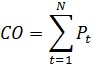     Pt = Pt nсд + Pt mру + Pt ayn + Pt фn + Pt смрах + Pt аморm + Pt басқалары,      мұнда:

      СО – объект құны;

      N – МЖӘ объектісін құру және (немесе) реконструкциялау кезеңінің жылдармен сипатталған ұзақтығы;

      Рt – МЖӘ объектісін құру және (немесе) реконструкциялау t мерзімдегі МЖӘ субъектілерінің МЖӘ объектісін құру және (немесе) реконструкциялауға жұмсаған барлық шығындарының сомалық көлемі;

      Pt nсд – мыналарға жұмсалған t мерзім бойынша шығыстар:

      тиісті саланың сметалық нормалары мен бағамдарының жинағына, тиісті саладағы жобалау жұмыстарының бағаларының жинақтарына, Жобалау және салу бойынша қағидалар жиынтығына сәйкес айқындалатын жобалау-сметалық құжаттама әзірлеу;

      тиісті салада қолданылатын нормаларға сәйкес қажетті сараптамаларды жүргізу (ведомстводан тыс кешенді сараптама, техникалық қадағалау, авторлық қадағалау және басқалар);

      МЖӘ объектісін пайдалануға бергенге дейін лицензияларды, патенттерді, рұқсаттарды және де қолданыстағы заңнамаға сәйкес көзделген басқа да құжаттарды алу;

      Pt mру – t мерзімдегі тиісті стандарттар, нормалар және қағидаларға сәйкес МЖӘ объектісін құруда (салуда) қолданылатын шикізат пен материалдар, жұмыстар мен көрсетілетін қызметтер бойынша шығыстар;

      Pt ayn – t мерзімдегі жұмысшылардың жұмыстар мен кәсіптерінің бірыңғай тарифтік-біліктілік анықтамалығына (БТБА) және Қазақстан Республикасының Еңбек кодексіне сәйкес МЖӘ объектісін құру және (немесе) реконструкциялау кезеңінде нормативтік мәндер шегіндегі техникалық және әкімшілік шығыстарды қоса алғанда, МЖӘ объектісін құру (салу) кезеңіндегі компанияны басқаруға жұмсалатын шығыстар;

      Pt фn – t мерзімдегі мыналарға:

      қарыз капиталының нарығында белгіленген нарықтық сыйақы мөлшерлемесі бойынша есептелетін қысқа және ұзақ мерзімге тартылатын қарыздар бойынша сыйақылар төлеуге жұмсалатын шығыстар. Инвестицияларды Қазақстан Республикасының қарыз капиталы нарығында тартқан жағдайда қарыздар бойынша сыйақыларды төлеу бойынша шығыстар Қазақстан Республикасының Ұлттық Банкінің берілген кредиттер бойынша (орта өлшенген) сыйақы мөлшерлемелері статистикасының деректері негізінде айқындалады (http://www.nationalbank.kz), шетел капиталы тартылған жағдайда - сыйақыларды төлеу бойынша шығыстар LIBOR мөлшерлемесі ескеріле отырып және 3% маржа мөлшерінде есептелетін болады;

      МЖӘ объектісін құру және (немесе) реконструкциялау кезіндегі инфрақұрылымдық облигациялар бойынша есептелетін сыйақыларды төлеуге жұмсалатын шығыстар, олар Қазақстан Республикасы Ұлттық экономика министрлігінің ресми интернет-ресурсында (http://economy.gov.kz/kz/) орналастырылған, тиісті мақұлданған Әлеуметтік-экономикалық даму және бюджеттік параметрлер болжамына сәйкес есептеулер кезіндегі қаржы-экономикалық үлгіде (бұдан әрі - ҚЭҮ) болжанатын инфляция (тұтынушылық бағалар) деңгейі ретінде айқындалады + облигациялар айналымы мерзімі бойында қолданылатын белгіленген маржа;

      Қазақстан Республикасының Ұлттық экономика министрлігінің сайтында (http://economy.gov.kz/kz/) орналастырылған, тиісті мақұлданған Әлеуметтік-экономикалық даму және бюджеттік параметрлер болжамына сәйкес шетел валютасындағы кредиттер бойынша бағамдық айырмашылықтарға жұмсалатын шығыстар;

      Pt смрах – t мерзімдегі сақтандыру қызметтерінің нарығын зерттеп-қарау нәтижелері бойынша сақтандыру қызметінің нарықтық бағаларына сәйкес инфрақұрылымдық облигациялар бойынша мемлекет кепілгерлігі бойынша сақтандыруды қоса алғанда, МЖӘ объектісін құру және (немесе) реконструкциялауға байланысты сақтандырудың барлық түрлеріне жұмсалатын шығыстар;

      Pt аморm – салық заңнамасында көзделген нормалар шегінде жаңа объектіні құруда (салуда) тікелей қолданылатын негізгі құралдар мен материалдық емес активтерге есептелетін амортизация;

      Pt басқалары – мынадай шығыстарды қамтитын t кезеңіндегі басқа да шығыстар:

      KazPrime индикаторын қалыптастыру туралы KASE Келісіміне қатысушы банктердіңкөрсететін қызметтерінің орташа тарифтері ретінде айқындалатын қарыздарды тарту. Тарифтер жария ақпарат болып табылады және тиісті қаржы ұйымдарының сайттарында орналастырылған;

      нарықты зерттеп-қарау нәтижелері бойынша тиісті көрсетілетін қызметтердің нарықтық бағаларына сәйкес инфрақұрылымдық облигацияларды шығаруды ұйымдастыру;

      банктік кепілдік беру қызметтер нарығын зерттеп-қарау нәтижелері бойынша банктік кепілдік беру қызметтерінің нарықтық бағаларына сәйкес банктік кепілдік беру бойынша банктің ақылы көрсететін қызметтері мен комиссиялары;

      уәкілетті мемлекеттік органдар алатын міндетті алымдар мен төлемдер;

      аудиторлық компаниялардың бағалық ұсыныстарына сәйкес аудиторлық тексерулер;

      МЖӘ объектісін құру және (немесе) реконструкциялау бойынша жоғарыда көрсетілген барлық шығыстар сомасының 1 % аспайтын көлемдегі МЖӘ объектісін құру және (немесе) реконструкциялаумен байланысты өзге де шығыстар бойынша.



      9. Қолданыстағы МЖӘ объектісін реконструкциялау кезінде МЖӘ объектісінің құны «Салық және бюджетке төленетін басқа да міндетті төлемдер туралы (Салық кодексі)» 2008 жылғы 10 желтоқсандағы Қазақстан Республикасы кодексінің 116, 117, 118, 119, 120, 121 және  122-баптарына сәйкес айқындалған құнға тең. 

3-тарау. МЖӘ субъектілерін мемлекеттік қолдау мен шығындарын

өтеу көздерінің жиынтық құнын есептеу

      10. МЖӘ субъектілерін мемлекеттік қолдау мен шығындарын өтеу көздерінің жиынтық құнын есептеу қаржы-экономикалық үлгіні (бұдан әрі – ҚЭҮ) пайдалана отырып жүргізіледі. Мемлекеттік қолдау шығындарды өтеу көздерінің оңтайлы деңгейін айқындау мақсатында ҚЭҮ екі нұсқасы: атап айтқанда, базалық ҚЭҮ және кеңейтілген ҚЭҮ әзірленеді.



      11. Базалық ҚЭҮ әзірлеу кезінде жоба мемлекеттік қолдау мен шығындарды өтеу көздері болмаған кезде жүзеге асырылады деген болжам қолданылады. Базалық ҚЭҮ шеңберінде қаржылық қолдау шараларын ескерусіз жобаның таза келтірілген құны есептеледі (бұдан әрі – базалық NPV).



      12. Базалық NPV есептеген кезде мынадай талаптар мен болжамдар сақталуы тиіс:



      1) жоба қарыз алудың нарықтық құны (пайыздық мөлшерлемесі) бойынша тек қана коммерциялық көздерден қаржыландырылады;



      2) қаржылық қолдау шаралары ұсынылмайды;



      3) теріс базалық NPV болуына жол беріледі.



      13. Кеңейтілген ҚЭҮ мемлекеттік қолдау мен шығындарды өтеу көздері ұсынылған жағдайда базалық ҚЭҮ негізінде әзірленеді. Кеңейтілген ҚЭҮ базалық ҚЭҮ-ге мемлекеттік қолдау мен шығындарды өтеу көздерін қосу жолымен әзірленеді.



      14. МЖӘ жобасын іске асырудың оңтайлы схемасын айқындау мақсатында кеңейтілген ҚЭҮ әзірлеу кезінде әзірлеуші Заңның талаптарын сақтай отырып, МЖӘ жобалары бойынша мемлекеттік міндеттемелерді, оның ішінде мемлекеттік концессиялық міндеттемелердің белгіленген лимиттерін, пайдалар мен шығындардың ара-қатынасын, институционалдық схеманы және МЖӘ жобасының басқа ерекшеліктерін ескере отырып, МЖӘ субъектілерін мемлекеттік қолдау мен шығындарды өтеу көздерінің әр түрлерін қолдану мүмкіндігін қарайды.



      15. 2015 жылғы 29 қазандағы Қазақстан Республикасының Кәсіпкерлік Кодексіне сәйкес заттай гранттардың құнын бағалау олардың нарықтық құны бойынша бағалау қызметі туралы Қазақстан Республикасы заңнамасында белгіленген тәртіпте жүргізіледі.



      16. Мемлекетке тиесілі зияткерлік меншік объектiлерiне ерекше құқықтардың құны Қазақстан Республикасының зияткерлік меншік және бағалау қызметі мәселелері бойынша заңнамасына сәйкес айқындалған құн болып табылады.



      17. МЖӘ шарттарының шеңберінде инфрақұрылымдық облигациялар бойынша мемлекет кепілгерлігінің құны кепілгерлікті орындау құны болып табылады және кепілгерлікпен қамтамасыз етілген облигациялық қарыз бойынша негізгі борыштың және ол бойынша есептеудің 1 кезеңі мен 6 айға есептелген МЖӘ жобасын іске асыру кезеңіне болжанатын неғұрлым жоғары пайыздық мөлшерлеме бойынша сыйақы сомасы ретінде есептеледі:                         ,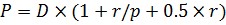       мұнда:

      P – инфрақұрылымдық облигациялар бойынша мемлекет кепілгерлігі шеңберінде мемлекеттік қолдау құны;

      D – негізгі борыш сомасы;

      r – ҚЭҮ-де болжанатын инфляцияның ең жоғары деңгейі + (қосу) облигациялар айналымының бүкіл мерзімі ішінде қолданылатын тіркелген маржа ретінде айқындалатын пайыздық мөлшерлеме;

      p – күнтізбелік жылдағы купондық сыйақыны есептеу кезеңдерінің саны.



      18. Мемлекеттік емес қарыздар бойынша мемлекет кепілдігінің құны мемлекеттік кепілдікпен қамтамасыз етілген қарыз бойынша негізгі борыш сомасы және ол бойынша есептеудің 1 кезеңіне және 1 айға немесе шарт талаптарына сәйкес кезеңге есептелген МЖӘжобасын іске асыру кезеңіне болжанатын неғұрлым жоғары пайыздық мөлшерлеме бойынша сыйақы ретінде есептеледі:                           ,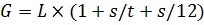       мұнда:

      G – мемлекеттік кепілдіктер құны;

      L – мемлекет кепілдік беретін қарыз бойынша негізгі борыш сомасы;

      s – қарыз алу туралы шарт талаптарына немесе конкурстық өтінімге сәйкес мемлекет кепілдік беретін қарыз бойынша МЖӘ жобасын іске асыру кезеңіне болжанатын неғұрлым жоғары сыйақының жылдық мөлшерлемесі. Жобаның тұжырымдамасын және конкурстық құжаттаманы әзірлеу кезеңінде LIBOR+(қосу) 1 % мөлшерлемесі ретінде айқындалады;

      t – күнтізбелік жылдағы мемлекет кепілдік беретін қарыз бойынша сыйақыны есептеу кезеңдерінің саны.



      19. МЖӘ жобасын қоса қаржыландыру сомасы МЖӘ объектісін салу, құру, реконструкциялау, жаңғырту кезеңі ішінде мемлекеттік бюджеттен жұмсалатын шығыстардың жиынтық шамасына тең.



      20. МЖӘ бойынша инвестициялық шығындар өтемақысының сомасы (бұдан әрі - ИШӨ) МЖӘ объектісін пайдалану кезеңі ішіндегі төлемдердің жиынтық шамасына тең.

      ИШӨ жиынтық көлемі инфляцияны ескере отырып ИШӨ-ні төлеудің соңғы жылындағы МЖӘ объектісінің болашақ құнынан аспауы тиіс. МЖӘ объектісінің болашақ құны мынадай формула бойынша есептеледі: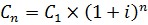       мұнда:

       – ИШӨ-ні төлеудің соңғы жылындағы МЖӘ объектісінің құны;

       – ИШӨ-ні төлеудің соңғы жылы;

       – МЖӘ шартын жасасу кезіндегі МЖӘ объектісінің құны;

       – бұқаралық ақпарат құралдарында жариялануға жататын Қазақстан Республикасының Үкiметi немесе облыстың, республикалық маңызы бар қаланың, астананың жергілікті атқарушы органы мақұлдаған Қазақстан Республикасының әлеуметтiк-экономикалық даму болжамына сәйкес инфляцияның болжамды мөлшерлемесі.

      Бұл ретте, егер МЖӘ жобасы ИШО-дан өзге МЖӘ субъектілерінің шығындарын өтеу көздерінің болуын болжаса, инфляция деңгейіне ИШО-ны индексациялауға жол берілмейді. 



      21. МЖӘ жобасы бойынша операциялық шығындардың өтемақысы көлемін есептеу кезінде мынадай операциялық шығындар топтары есепке алынады:

      1) МЖӘ объектісінің инженерлік және технологиялық жабдықтарын ұстауға және пайдалануға жұмсалатын шығындар;

      2) МЖӘ объектісінің ғимараттары (құрылыстары) мен аумақтарын ұстауға жұмсалатын шығындар; 

      3) әкімшілік шығындар (әкімшілік-басқару персоналына еңбекақы төлеу; сақтандыру бойынша шығыстар; МЖӘ субъектісінің күнделікті шығыстары (банктік көрсетілетін қызметтер, байланыс қызметі, күзет қызметі).

      4) салықтар бойынша шығыстар;

      5) сақтандыру бойынша шығыстар;

      6) қарыздарға қызмет көрсету бойынша шығыстар;

      7) басқа операциялық шығындар, оның ішінде: ағымдағы жөндеу; орташа жөндеу; материалдық шығыстар(отын, жабдықтардың қосалқы бөлшектері сияқты МЖӘ объектісін пайдалану үшін қажетті шикізат, жабдықтың күнделікті жөндеуі және т.б.); МЖӘ объектісінің жұмыс істеуі үшін қажетті заттай нормалар немесе материалдық қор, мынадай салалық шығыстар: арнайы киім; республикалық және жергілікті бюджеттен қаржыландырылатын МЖӘ объектілерінде тамақтану құны; МЖӘ объектісінде қажетті түгендеу мүлкі.



      22. МЖӘ объектісін күрделі жөндеу бойынша шығыстар МЖӘ субъектілерінің шығындарын өтеу және кіріс алу көздерінің мынадай түрлерінің бірінің шеңберінде есепке алынады:

      1) мемлекеттік меншіктегі МЖӘ объектісін басқаруды жүзеге асырғаны үшін сыйақы, сондай-ақ МЖӘ объектісін пайдаланғаны үшін жалдау төлемақысы;

      2) қолжетімділік үшін төлемақы;

      3) Қазақстан Республикасының заңнамасында белгіленген жағдайларда мемлекеттен берілетін субсидиялар.



      23. Қолжетімділік үшін төлемақы:

      операциялық шығындардың өтемақысы сомасынан;

      МЖӘ объектісінің сапалық сипаттамаларын, сондай-ақ МЖӘ объектісінің жеке техникалық-экономикалық өлшемдерін негізге ала отырып, қолжетімділігін қамтамасыз еткені үшін жекеше әріптеске сыйақы сомасынан тұрады.

      Қолжетімділік үшін төлемақымен бірге осы Нұсқаулықтың 3-тармағында көрсетілген мемлекеттік қолдау шаралары мен мемлекеттік бюджеттен төлемдердің өзге де түрлерін беру ықтимал.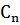 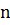 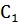 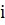 

Қазақстан Республикасы    

Ұлттық экономика министрінің 

2016 жылғы 22 қарашадағы   

№ 480 бұйрығына 3-қосымша  Мемлекеттік-жекешелік     

әріптестік жобаларын жоспарлау

және іске асыру қағидаларына 

3-қосымша           

Әлеуетті жекеше әріптестердің өздерінің біліктілік талаптарына

сәйкестігін растауы үшін ұсынатын құжаттар тізбесі:

      1) есепшоттарында ақшаның болуын, әлеуетті жекеше әріптестің меншік құқығын және жылжитын және жылжымайтын мүліктің құнын растайтын құжаттардың түпнұсқалары немесе нотариалды куәландырылған көшірмелері;



      2) бухгалтерлік есеп және қаржылық есептілік туралы Қазақстан Республикасының заңнамасына немесе халықаралық қаржылық есептілік стандарттарына сәйкес жасалған толық алдыңғы екі қаржы жылының қаржылық есептілігінің түпнұсқасы. Еншілес ұйымдары бар ұйымдар негізгі ұйым қызметі жөніндегі қаржылық есептілікке қосымша бухгалтерлік есеп және қаржылық есептілік туралы Қазақстан Республикасының заңнамасының талаптарына немесе халықаралық қаржылық есептілік стандарттарына сәйкес шоғырландырылған қаржылық есептілікті жасайды және ұсынады. Аса маңызды МЖӘ жобаларына қатысты, егер әлеуетті жекеше әріптес МЖӘ жобасын іске асыру мақсатында жеке және (немесе) заңды тұлғалар құрған жаңа заңды тұлға болып табылса, онда мұндай құжаттарды осындай әлеуетті жекеше әріптестің құрылтайшысы болып табылатын жеке және (немесе) заңды тұлғалар ұсынуы тиіс;



      3) әлеуетті жекеше әріптестің бірінші басшысының немесе уәкілетті өкілінің қолы қойылған және әлеуетті жекеше әріптестің мөрімен куәландырылған соңғы есеп беру күніне (соңғы қаржы жылындағы) «Негізгі құралдар» бухгалтерлік балансының баптарының таратылып жазылуы;



      4) әлеуетті жекеше әріптестің бірінші басшысының немесе уәкілетті өкілінің қолы қойылған және әлеуетті жекеше әріптестің мөрімен куәландырылған, олардың қалыптасқан күні мен болжамды өтеу мерзімі, сондай-ақ берешектің мақсаты (не үшін берешек пайда болды), оларды құнсыздандыру бойынша есептелген резервтердің сомасы көрсетілген соңғы есеп беру күніне (соңғы қаржы жылындағы) дебиторлық және кредиторлық берешектің таратылып жазылуы. Банктік қарыздар болған жағдайда банктік қарыздар шарттарының көшірмелерін негізгі борышты және пайыздарды өтеу кестелерімен қоса беру қажет;



      5) әлеуетті жекеше әріптестің төлем қабілеттілігі, оның таратылуға жатпайтыны, мүлкіне тыйым салынбағаны, оның қаржылық-шаруашылық қызметі тоқтатылмағаны, әлеуетті жекеше әріптестің жасалған МЖӘ шарттары бойынша оның міндеттемелерді орындамағаны немесе тиісінше орындамағаны үшін соңғы үш жыл ішінде заңды күшіне енген сот шешімі негізінде жауапкершілікке тартылмағаны туралы кепілхат;



      6) Қазақстан Республикасының заңнамалық актілерінде міндетті түрде аудит өткізу белгіленген заңды тұлғалар сондай-ақ соңғы қаржы жылы үшін аудиторлық есепті ұсынады;



      7) заңды тұлға қызметін үлгілік жарғы негізінде жүзеге асыратын жағдайларды қоспағанда, заңды тұлға нотариалды куәландырылған жарғысының көшірмесін ұсынады. Қазақстан Республикасының резиденті еместер мемлекеттік және (немесе) орыс тілдеріне аударылған сауда тізілімінен нотариалды куәландырылған заңдастырылған үзіндіні ұсынады;



      8) тіркелген заңды тұлға, филиал немесе өкілдік туралы анықтама;



      9) кәсіпкерлік қызметті жүзеге асыратын жеке тұлға тиісті мемлекеттік орган берген заңды тұлға құрмай кәсіпкерлікпен айналысуға құқық беретін құжаттың нотариалды куәландырылған көшірмесін, жеке сәйкестендіру нөмірін көрсете отырып нотариалды куәландырылған жеке бас куәлігінің (төлқұжат) көшірмесін ұсынады;



      10) әлеуетті жекеше әріптеске қызмет көрсететін банктің немесе банк филиалының қолы мен мөрі қойылған, Қазақстан Республикасының Ұлттық Банкі басқармасының қаулысымен бекітілген екінші деңгейдегі банктердегі және ипотекалық компаниялардағы бухгалтерлік есептің үлгі шот жоспарына сәйкес банк немесе банк филиалы алдындағы әлеуетті жекеше әріптес міндеттемелерінің барлық түрлері бойынша анықтама берілген күннің алдында үш айдан астам мерзімі өткен берешегі жоқ екендігі туралы анықтамасының түпнұсқасы. Егер әлеуетті жекеше әріптес бірнеше екінші деңгейдегі банктердің немесе филиалдарының, сондай-ақ шетел банкінің клиенті болып табылса, аталған анықтама осындай банктердің әрқайсысынан ұсынылады.

      «Қазақстан Республикасындағы кредиттік бюролар және кредиттік тарихты қалыптастыру туралы» 2004 жылғы 6 шілдедегі Қазақстан Республикасының Заңына сәйкес кредиттік бюро беретін кредиттік есепті ұсынуға рұқсат етіледі.

      Банк анықтамасы (немесе кредиттік есеп) берілгеніне конкурсты ұйымдастырушыға құжаттарды ұсыну күнінің алдындағы екі айдан артық уақыт өтпеуге тиіс.

      Конкурсқа жеке және (немесе) заңды тұлғалардың бірлестіктері қарапайым серіктестік нысанында қатысқан жағдайда оның қатысушылары өздерінің біліктілік талаптарына сәйкестігін растау үшін осы Қағидаларда белгіленген құжаттардан басқа мынадай құжаттарды қоса ұсынулары қажет:

      бірлескен қызмет туралы келісімшарттың нотариалды куәландырылған көшірмесі;

      қарапайым серіктестік мүшелері арасындағы жасалған ортақ жауапкершілік туралы шартының нотариалды куәландырылған көшірмесі;

      конкурс шеңберінде қарапайым серіктестік атынан келіссөздерді және басқа да іс-шараларды жүзеге асыруға шығатын оның өкіліне арналған сенімхаттың нотариалды куәландырылған көшірмесі.

      Біліктілік талаптарына сәйкестігін растайтын басқа да құжаттарды әлеуетті жекеше әріптестер өз қалауы бойынша ұсынады.

      Қазақстан Республикасының резиденті емес әлеуетті жекеше әріптес біліктілік талаптарына сәйкестігін растау үшін Қазақстан Республикасының резиденттері ұсынатын құжаттарды немесе конкурстық құжаттаманың тілдеріне аударылған нотариалды куәландырылған аудармамен Қазақстан Республикасының резиденті емес әлеуетті жекеше әріптес біліктілігі туралы ұқсас мәліметтерді қамтитын құжаттарды, сондай ақ резиденттіктің апостиль қойылған сертификаты (егер халықаралық шартпен басқасы көзделмесе) ұсынады.

      МЖӘ объектісі ақпараттық ресурстар және (немесе) ақпараттық жүйелер болған жағдайда әлеуетті жекеше әріптес ақпараттық ресурстарға және (немесе) ақпараттық жүйелерге меншік және (немесе) ие болу құқығы туралы құжаттарды ұсынады.
					© 2012. Қазақстан Республикасы Әділет министрлігінің «Қазақстан Республикасының Заңнама және құқықтық ақпарат институты» ШЖҚ РМК
				Мемлекеттік әріптес

_____________________

    (толық атауы)

_____________________

(банктік деректемелері)

_____________________

     (мекенжайы)

_____________________

(телефоны және факс)

_____________________

Тегі, аты, әкесінің аты

(бар болған жағдайда)

_____________________

       қолдары

____ж. «___»_________

         М.О.Жекеше әріптес

_____________________

    (толық атауы)

_____________________

(банктік деректемелері)

_____________________

     (мекенжайы)

_____________________

(телефоны және факс)

_____________________

Тегі, аты, әкесінің аты

(бар болған жағдайда)

_____________________

       қолдары

____ж. «___»_________

          М.О.р/с №Құжаттың атауы1.МЖӘ шарты2.Объектіні пайдалануға қабылдау актісі3.Жекеше әріптестің құрылтай құжаттарының, жекеше әріптестің әділет, салық және статистика органдарында мемлекеттік тіркелуін растайтын құжаттардың көшірмелері4.Жекеше әріптестің бірінші басшысы және бас бухгалтері қол қойған, мемлекеттік меншікке қабылдауға жататын МЖӘ объектісінің баланстық құнын растайтын құжат5.МЖӘ объектісінің техникалық жай-күйі туралы есеп